Earth Resources RegulationAnnual Statistical Report 
FY 2021–22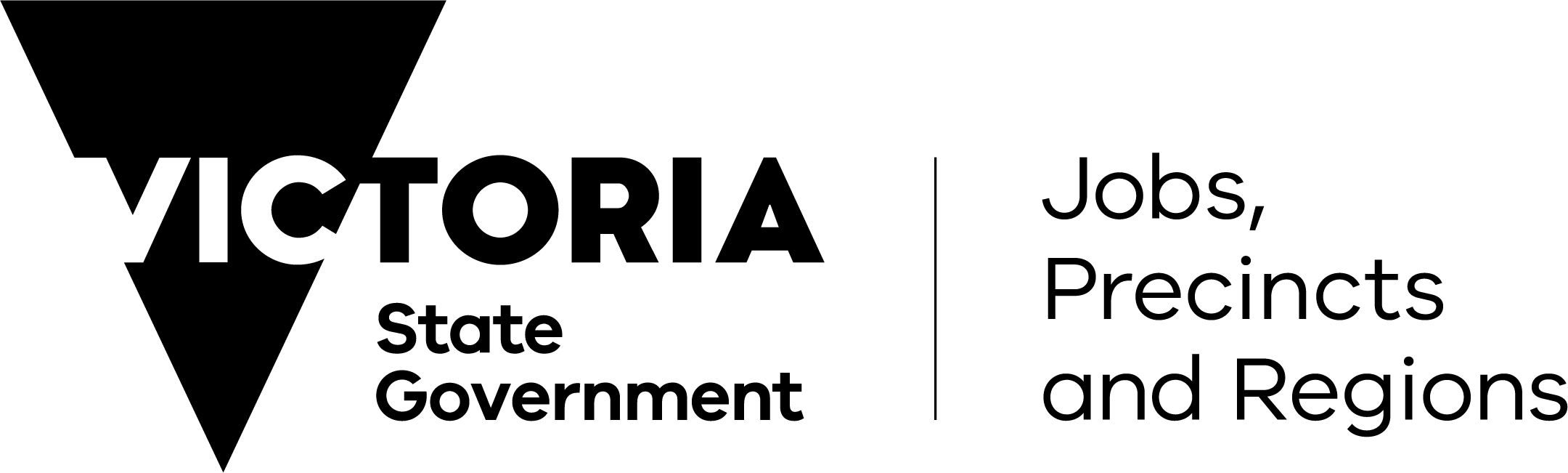 Acknowledgement of Traditional OwnersThe Victorian Government proudly acknowledges Traditional Owners as Victoria’s first peoples and pays its respects to their Elders past and present.We recognise the intrinsic connection of the first peoples to their Country for countless generations and their inherent obligation to maintain and strengthen their distinct cultural rights and responsibilities to care for their Country.We value Traditional Owners’ role in the management of land, water and biodiversity and acknowledge the ongoing contribution this makes to our earth resources.We have distinct legislative obligations to Traditional Owner groups that are paramount in our responsibilities in managing Victoria’s resources.We support the need for genuine and lasting partnerships with Aboriginal people and communities to understand culture and connections to Country in the way we plan for and regulate our earth resources.Published byDepartment of Jobs, Precincts and Regions
1 Spring Street Melbourne, Victoria 3000
Telephone +61 (03) 9651 9999December 2022© Copyright State of Victoria, Department of Jobs, Precincts and RegionsExcept for any logos, emblems, trademarks, artwork and photography this document is made available under the terms of the Creative Commons Attribution 3.0 Australia licence.Authorised by the Victorian Government, Melbourne.Designed by DJPR Design StudioDisclaimerThe information contained in this report is provided for general guidance and assistance only and is not intended as advice. You should make your own enquiries as to the appropriateness and suitability of the information provided. While every effort has been made to ensure the currency, accuracy or completeness of the content, we endeavour to keep the content relevant and up to date and reserve the right to make changes as required. The Victorian Government, authors and presenters do not accept any liability to any person for the information (or the use of the information) which is provided or referred to in the report.For more information, see the Earth Resources Regulation website www.earthresources.vic.gov.au/earth-resources-regulation AccessibilityThis document is also available in PDF and accessible Word format at http://earthresources.vic.gov.au/earth-resources-regulation/about-us/regulator-and-industry-reporting/earth-resources-regulation-annual-statistical-report/ Table of Contents1	Introduction	21.1	Key observations and statistics	32	Extractive industries	42.1	Extractive industries production	42.2	Extractive industries work authorities	102.3	Extractive work plans and administrative updates by notification	103	Minerals	123.1	Mineral exploration and mining expenditure	123.2	Mineral production	163.3	Mineral tenements	173.4	Mineral work plans, codes of practice and administrative updates by notification	214	Petroleum, geothermal, offshore pipelines and greenhouse gas	224.1	Gas production and storage	234.2	Drilling	244.3	Petroleum, offshore pipelines, geothermal and greenhouse gas licences	245	Revenue	275.1	Royalties payable	275.2	Regulatory fees	276	Rehabilitation bonds	286.1	Bonds held	286.2	Bond reviews	307	Compliance	307.1	Compliance activities	307.2	Industry annual returns submission rate	31IntroductionEarth Resources Regulation, within the Department of Jobs, Precincts and Regions (DJPR), is responsible for the regulation of minerals, extractive industries (quarries), petroleum, geothermal and carbon storage activities in Victoria and offshore Victorian waters, and for offshore pipelines in Victorian waters. We are committed to being an effective regulator. Earth Resources Regulation’s role includes:granting rights to access resources assessing works and setting controls for the extraction of resources assessing site rehabilitation liabilities and setting bonds overseeing site rehabilitation activitiesconducting compliance operations to ensure that authority holders fulfil their regulatory obligationsengaging with communities and stakeholders collecting regulatory fees and royalties Earth Resources Regulation administers the following Acts:Mineral Resources (Sustainable Development) Act 1990 (MRSDA) (mineral exploration mining and quarrying)Petroleum Act 1998 (petroleum exploration and development onshore)Offshore Petroleum and Greenhouse Gas Storage Act 2010 (OPGGSA) (petroleum exploration and development, greenhouse gas storage and pipelines in Victorian offshore waters)Geothermal Energy Resources Act 2005 (geothermal energy exploration and development)Greenhouse Gas Geological Sequestration Act 2008 (greenhouse gas storage onshore)Extractive Industries (Lysterfield) Act 1986Nuclear Activities (Prohibitions) Act 1983Underseas Mineral Resources Act 1963Mines (Aluminium Agreement) Act 1961Key observations and statisticsThe Earth Resources Regulation 2021-22 Statistical Report presents a compilation of data as reported by tenement holders to Earth Resources Regulation. All production and expenditure figures are certified by tenement holders. The industry data in the report is derived from about 96.5 per cent of mineral industry and 79.3 per cent of extractive industries annual returns. Detailed breakdowns of annual returns submission rates are shown in Table 7.2.1.Extractive industries operationsStone production increased 4.7 per cent from 66.78 million tonnes to 69.91 million tonnes (Table 2.1.1)Value of sales increased 4.0 per cent from $1,112.39 million to $1,156.90 million (Table 2.1.1)New extractive industries work authorities granted increased from 3 to 15 (Table 2.2.1)Minerals exploration and mining operationsMineral exploration expenditure increased 12.1 per cent from $198.3 million to $222.2 million (Table 3.1.1)Mineral sand exploration expenditure increased 110.4 per cent from $16.4 million to $34.5 million (Table 3.1.2)Mining expenditure decreased 3.5 per cent from $831.7 million to $802.4 million (Table 3.1.1)Gold mining expenditure increased 6.6 per cent from $401.2 million to $427.5 million (Table 3.1.4)Gold production decreased 13.2 per cent from 722,239 ounces to 627,011 ounces (Table 3.2.1)Licence applications submitted increased by 9.4 per cent from 127 to 139 (Table 3.3.2)PetroleumGas production increased 16.3 per cent from 8.17 petajoules to 9.50 petajoules of energy (Table 4.1.1)Royalties and regulatory feesRoyalties payable decreased 3.2 per cent from $147.0 million to $142.3 million (Table 5.1.1)Gold royalties accounted for 30.1 per cent of total royalties payable ($42.8 million out of $142.3 million) (Table 5.1.1)Revenue from regulatory fees was $6.7 million (Table 5.2.1)Rehabilitation bondsTotal value of rehabilitation bonds held under the MRSDA was approximately $824.5 million (Table 6.1.1)Extractive industriesQuarries predominantly produce hard rock, clay, sand and gravel, which are mostly used for constructing houses, public infrastructure and private sector developments.Extractive industries productionAs at 30 June 2022, there were 847 quarries holding current extractive industries work authorities under the MRSDA. As at 11 Dec 2022, a total of 439 quarries reported production in FY2021-22. The production volume increased from 66.78 million tonnes to 69.91 million tonnes and the value of sales increased from $1,112.39 million to $1,156.90 million.Table 2.1.1 Production and value of sales by financial yearNote: Some historical data has been adjusted to accommodate amendments to annual returns by tenement holders and annual returns received after the publication of the previous year’s report.Figure 2.1.1 Production and value of sales by financial year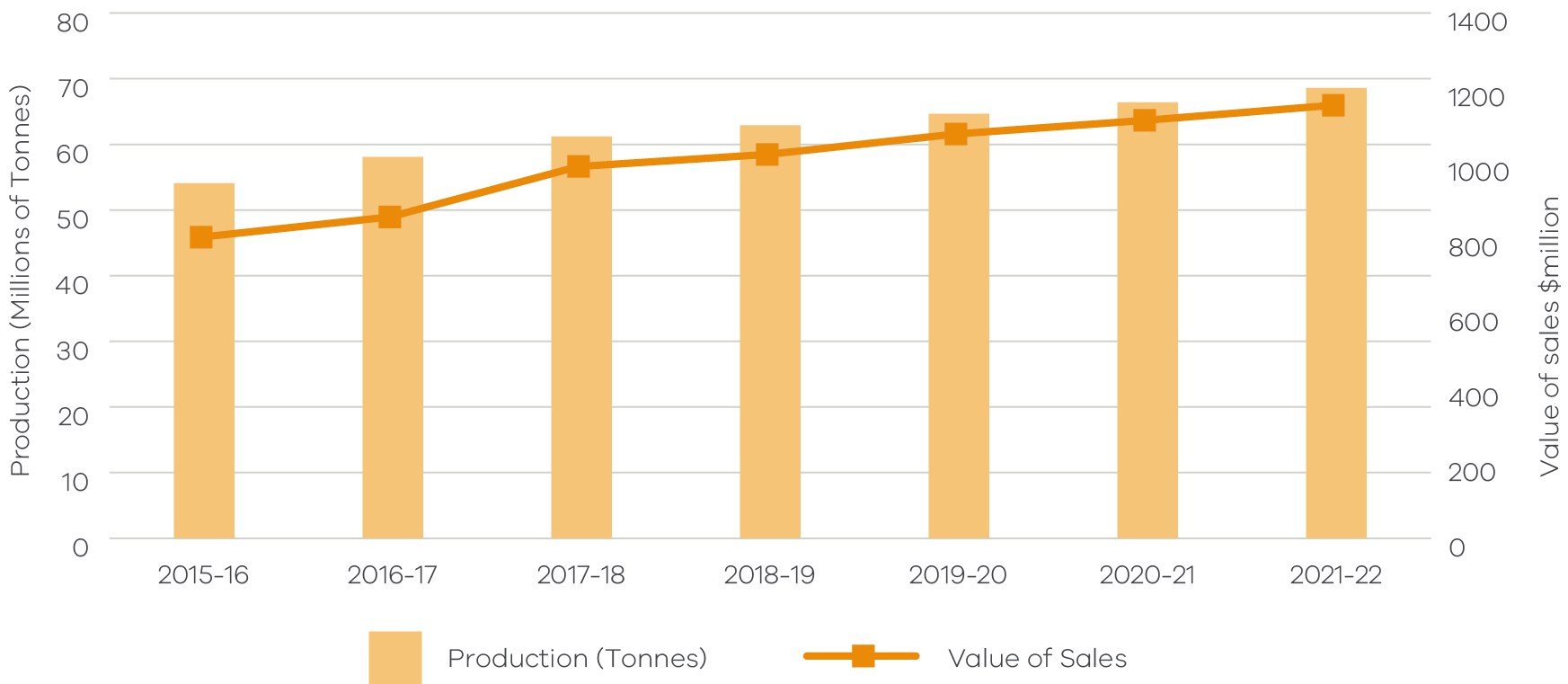 Table 2.1.2 Extractive industries production and value of sales by product type over five financial yearsNote: Some historical data has been adjusted to accommodate amendments to annual returns by tenement holders and annual returns received after the publication of the previous year’s report.Table 2.1.3 Extractive industries production and value of sales by rock type over five financial yearsNote: Some historical data has been adjusted to accommodate amendments to annual returns by tenement holders and annual returns received after the publication of the previous year’s report.*Sedimentary (usually rippable rocks, including sandstone, shale, siltstone, chert, mudstone, claystone).Extractive industries work authoritiesTable 2.2.1 Extractive industries work authorities granted by financial year*Resource estimate: The total estimated resource available for extraction from the granted work authorities. The data was provided by the tenement holder. Resource estimate data is not available prior to FY2021-22.Table 2.2.2 Extractive industries work authority variations by financial yearFigure 2.2.2 Extractive industries work authority variations by financial year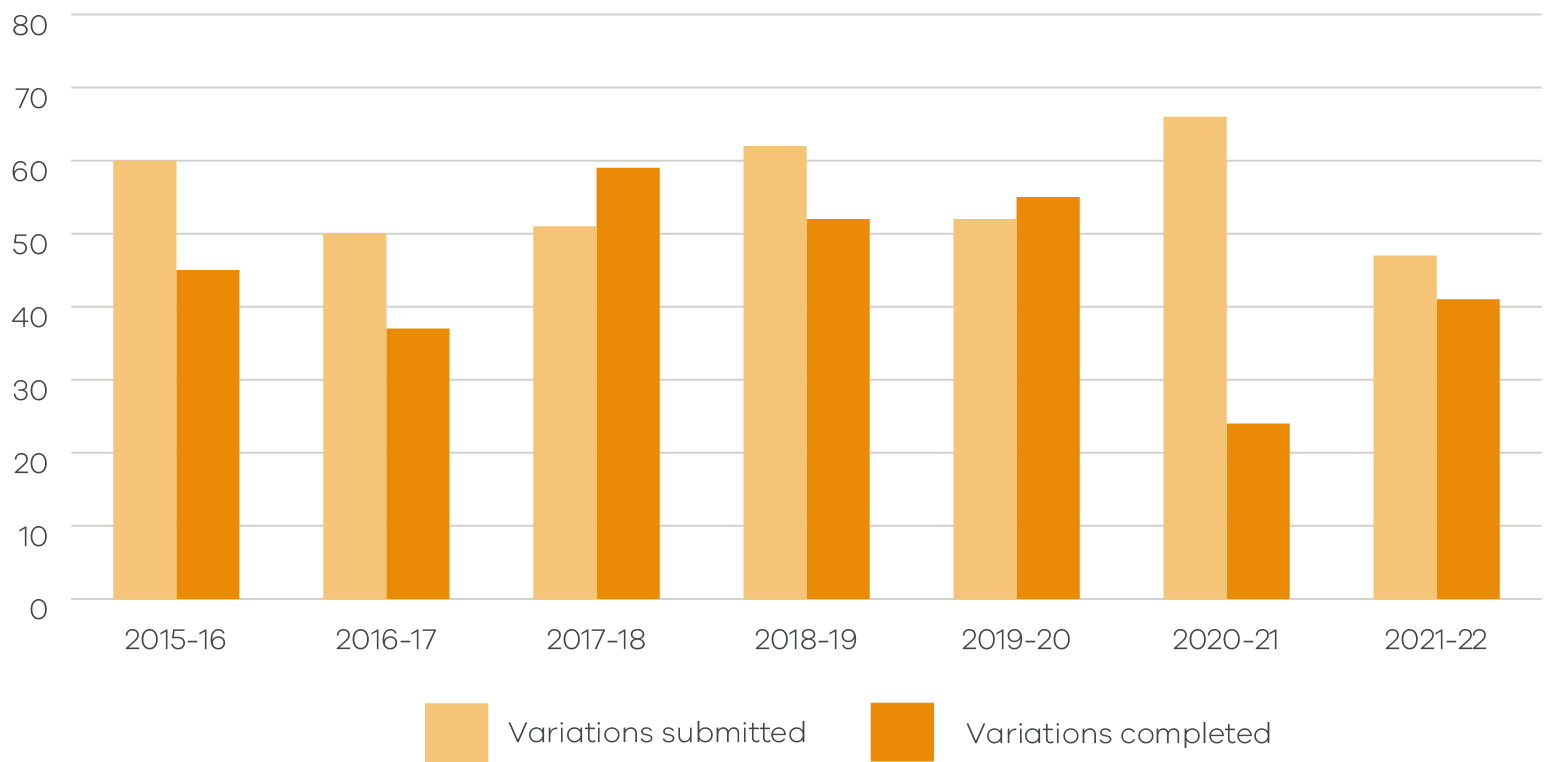 Extractive work plans and administrative updates by notificationWork plans and codes of practices submitted and approved by financial year:An initial work plan (WP) is the primary document describing the permitted activities to be undertaken on a work authority. A work plan variation (WPV) is submitted by a licence holder when they want to change the scope of work in an existing work plan. Code of practice (eligible to operate under the Code of Practice for Small Quarries).Table 2.3.1 Extractive industries work plans, work plan variations and codes of practice applications submittedTable 2.3.2 Extractive industries work plans, work plan variations and codes of practice applications approvedTable 2.3.3 Extractive industries work plans, work plan variations and codes of practice applications withdrawn/refusedStatutory endorsement indicates that Earth Resources Regulation has assessed and endorsed the work plan or work plan variation as having met the requirements under the MRSDA.Table 2.3.4 Extractive industries work plans and work plan variations statutory endorsementsAdministrative updates by notification are minor changes to the existing work plan with no significant increase in risk arising from the new or changing work. Administrative updates do not require statutory endorsement (no further planning permission required). The administrative updates by notification process was introduced at the end of FY2017-18.Table 2.3.5 Extractive industries administrative updates by notifications received and acknowledgedMineralsMineral exploration and mining expenditureTable 3.1.1 Expenditure on mineral exploration and mining development ($ million)Source: Figures collated from annual activity reports required under the MRSDA and ABS
(https://www.abs.gov.au/statistics/industry/mining/mineral-and-petroleum-exploration-australia/latest-release#data-download).Figure 3.1.1 Expenditure on mineral exploration and mining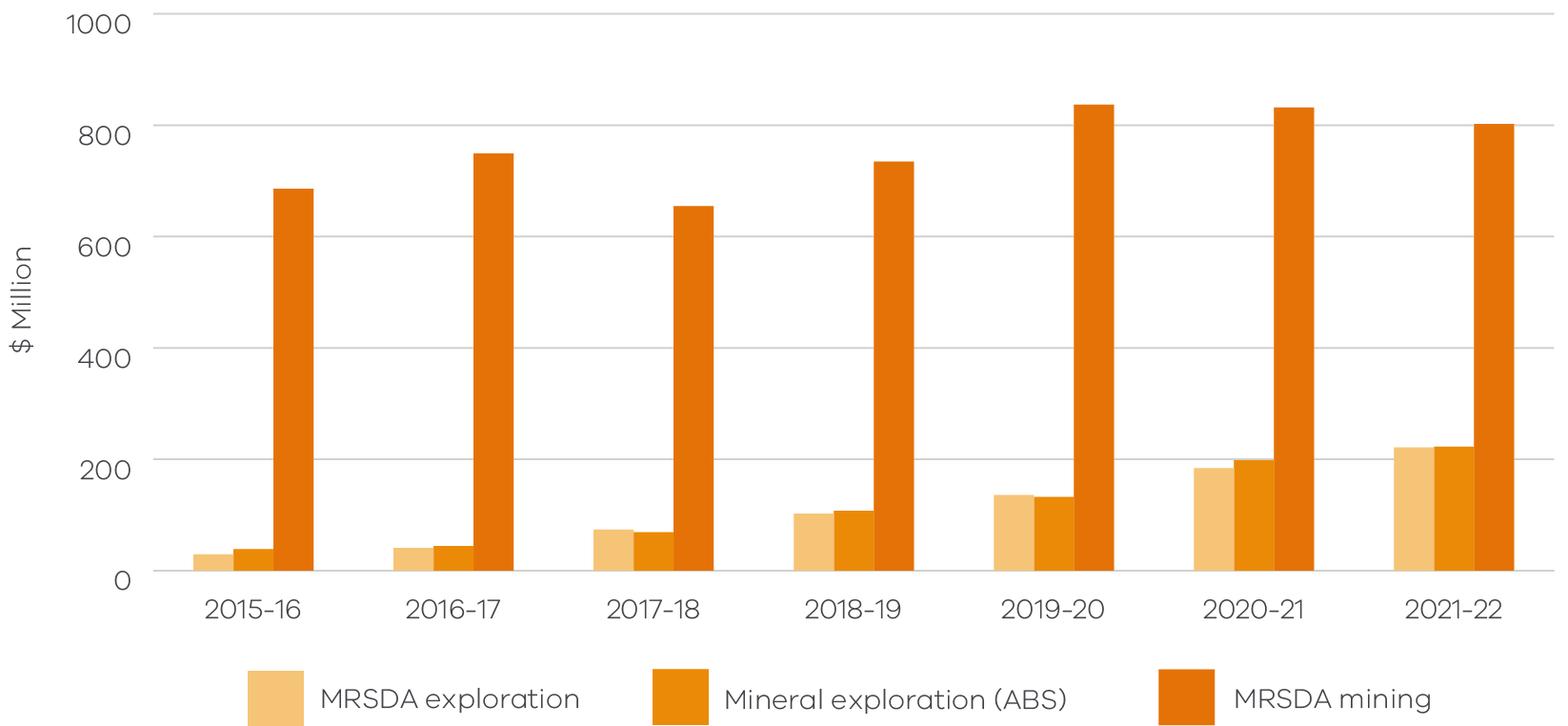 Table 3.1.2 Mineral exploration expenditure by commodity and financial year ($ million)Exploration expenditure is allocated to the primary nominated mineral commodity on the licence in accordance with the MRSDA.*Other includes cases where there is more than one primary mineral.Figure 3.1.2 Mineral exploration expenditure by commodity and financial year ($ million)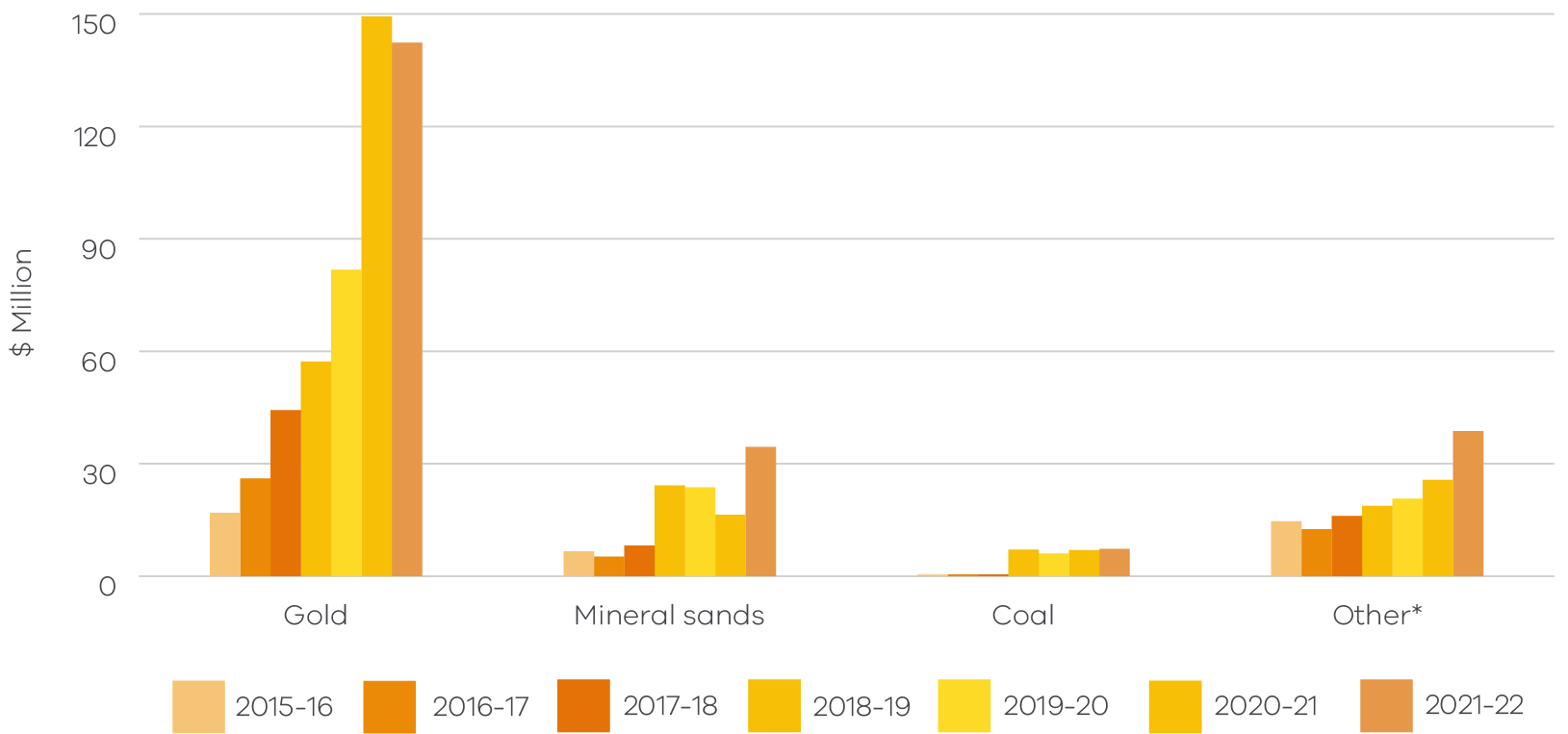 Table 3.1.3 Mineral exploration expenditure by licence type and financial year ($ million)Figure 3.1.3 Mineral exploration expenditure by licence type financial year ($ million)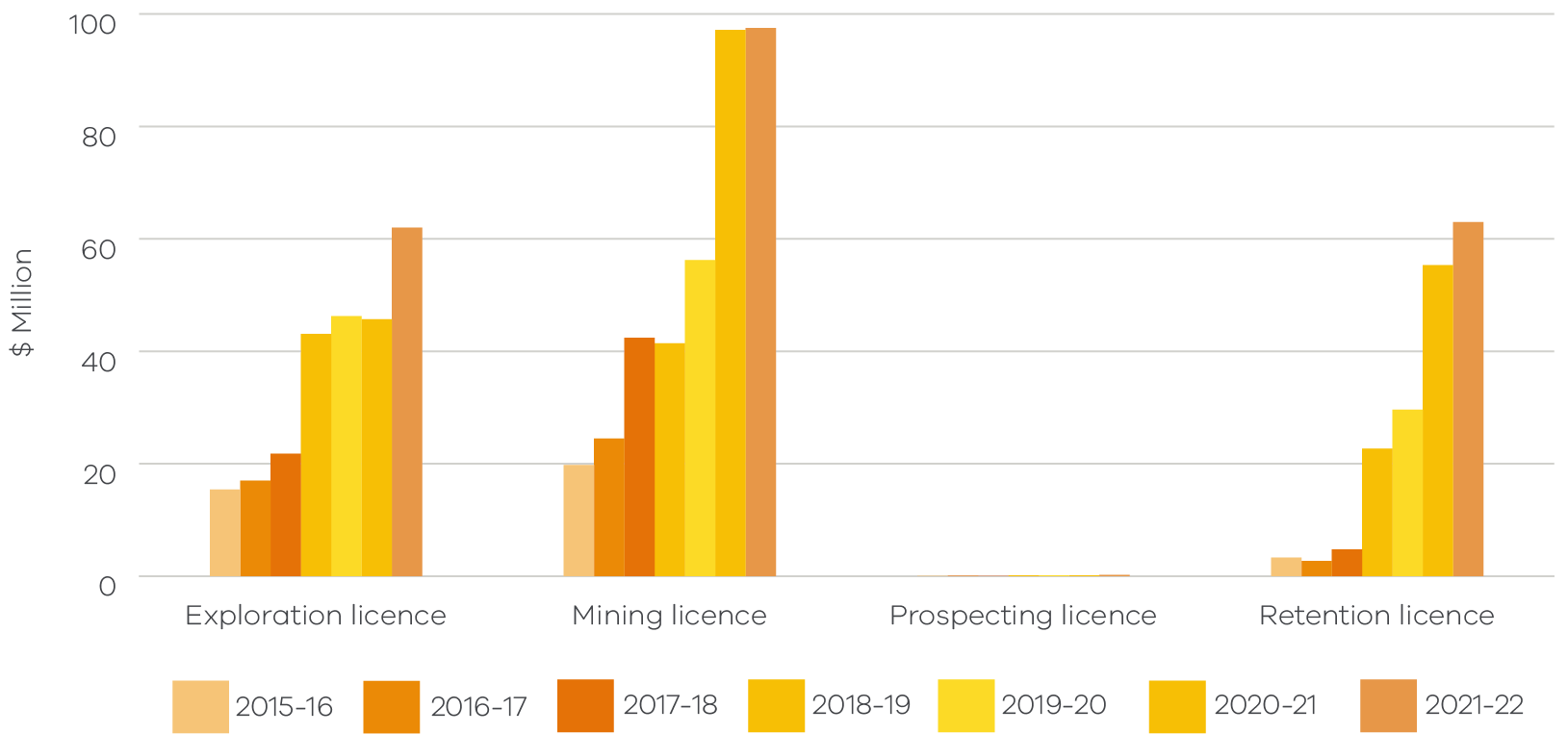 Table 3.1.4 Mining expenditure by commodity and financial year ($ million)Mining expenditure is allocated to the primary nominated mineral commodity on the licence in accordance with the MRSDA.*Other includes cases where there is more than one primary mineral.Figure 3.1.4 Mining expenditure by commodity and financial year ($ million)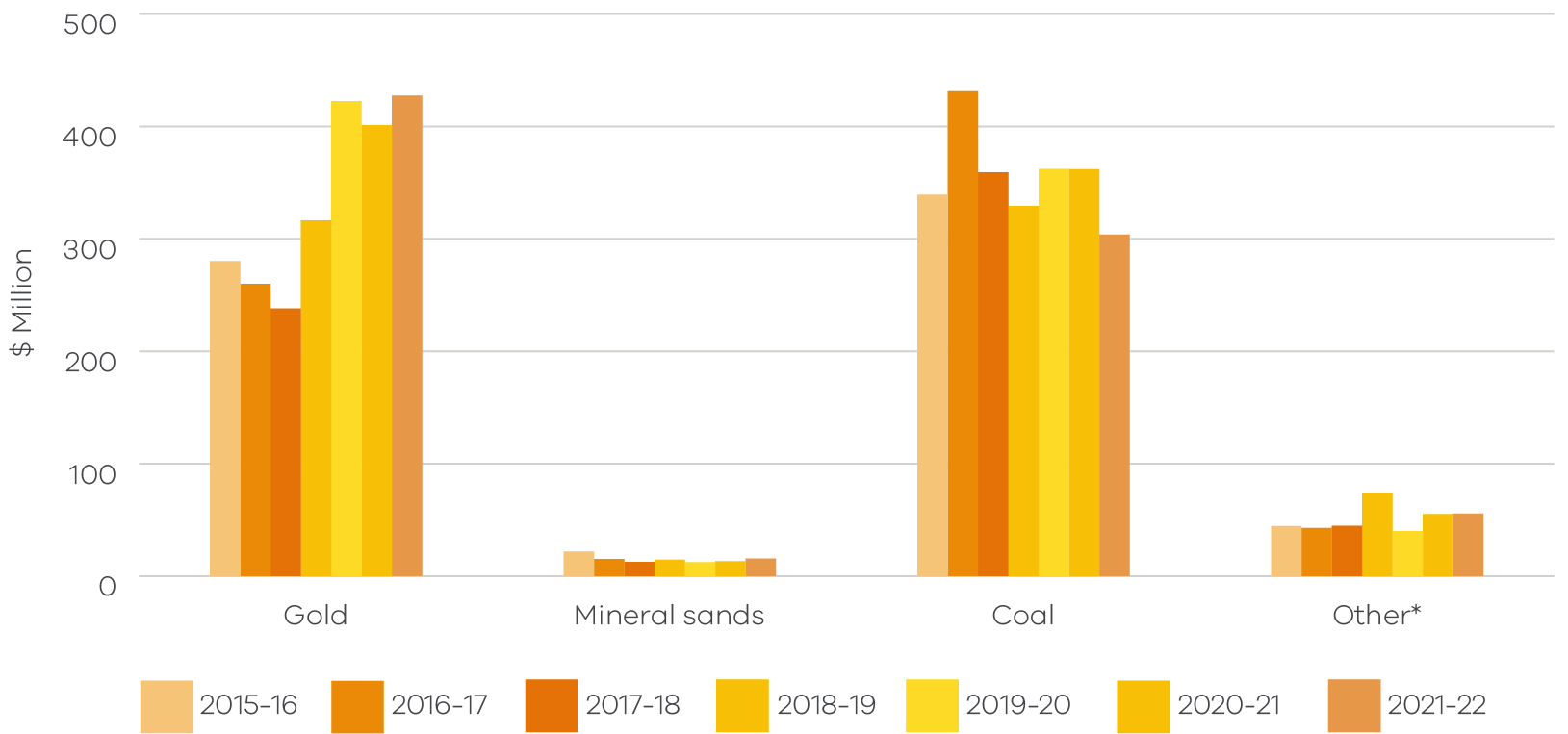 Table 3.1.5 Mining expenditure by licence types and financial year ($ million)Figure 3.1.5 Mining expenditure for mining licences by financial year ($ million)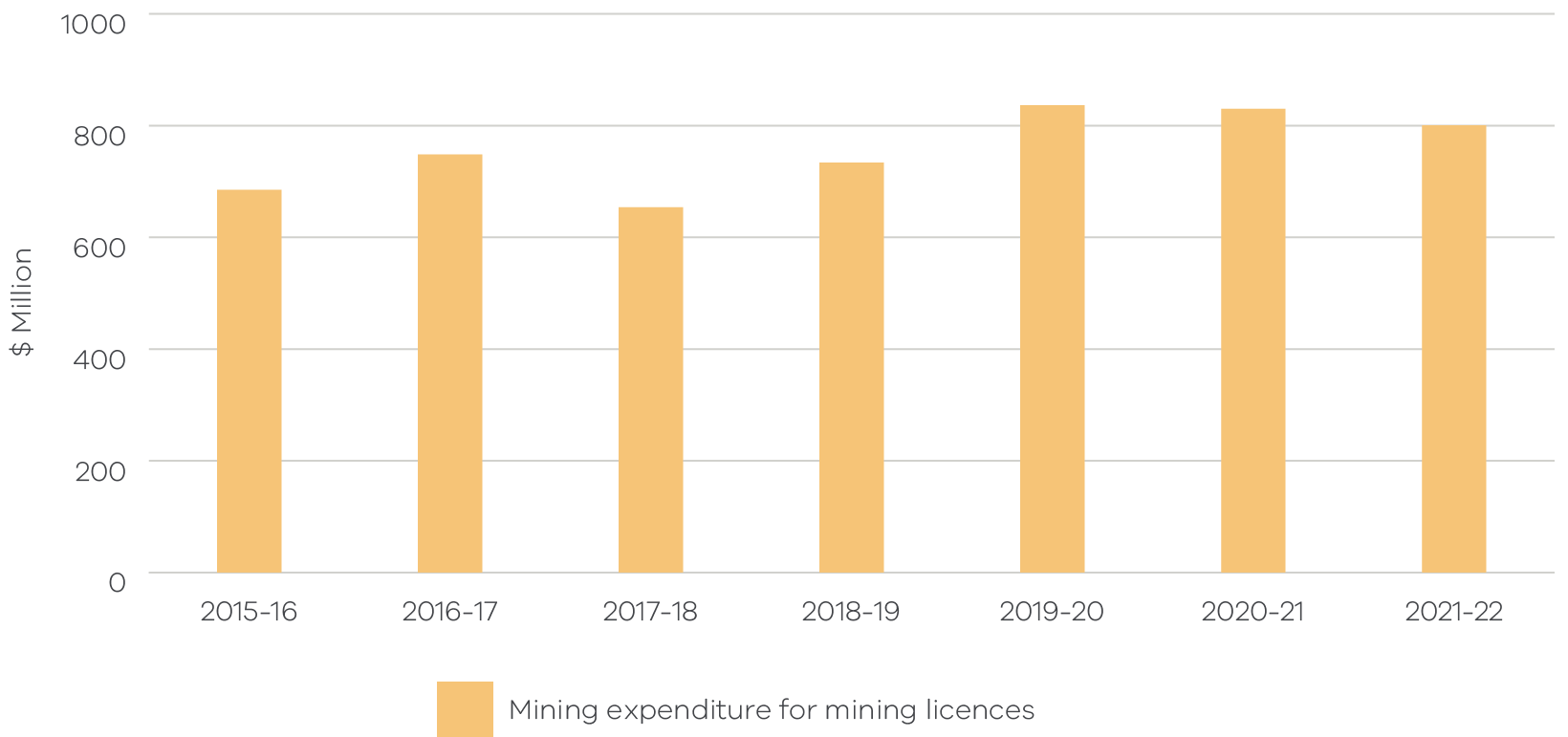 Figure 3.1.6 Mining expenditure for prospecting licences by financial year ($ million)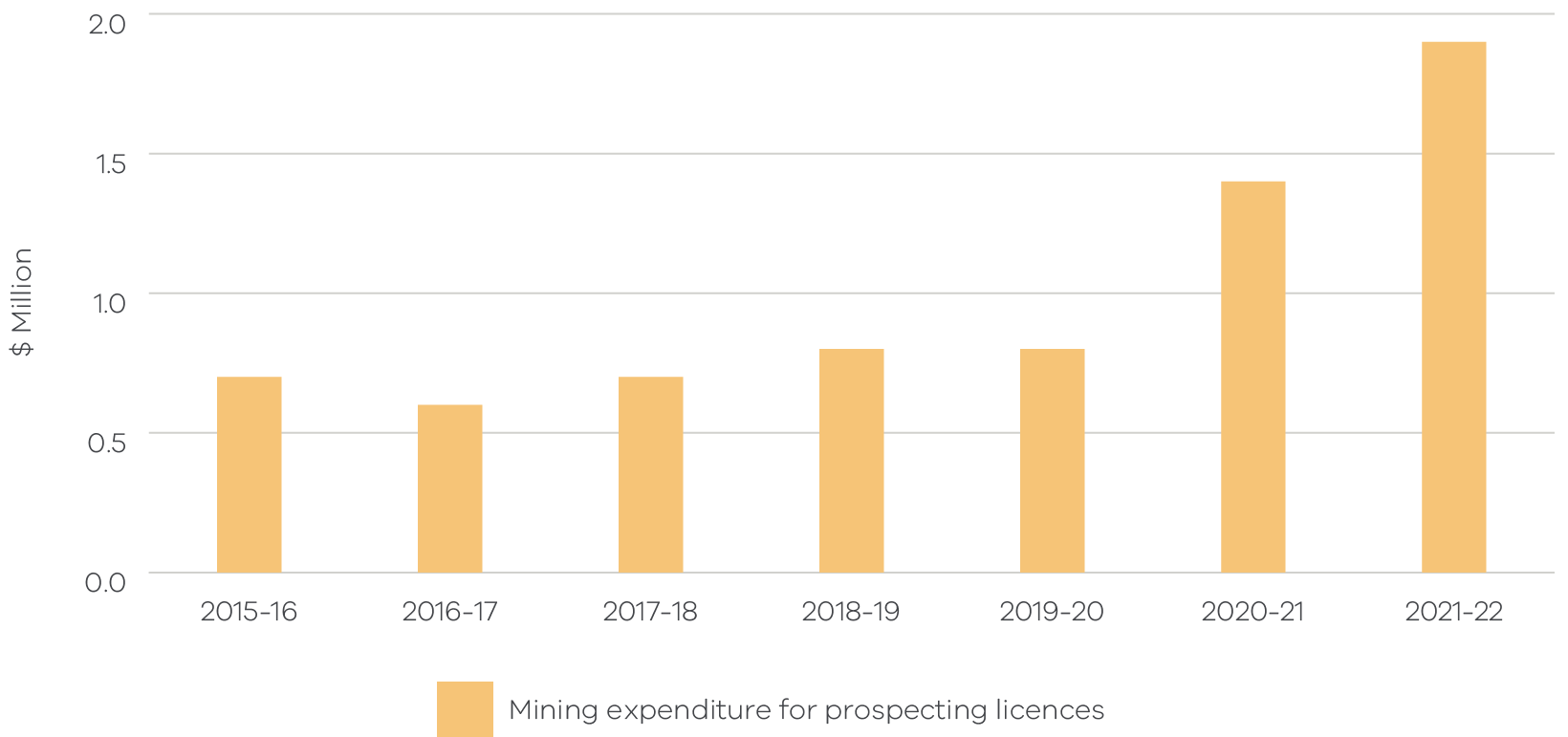 Mineral productionTable 3.2.1 Mineral production by financial year*Gold and silver reported in troy ounces.Note: Some historical data has been adjusted to accommodate amendments to annual returns by tenement holders and annual returns received after the publication of the previous year’s report.Table 3.2.2 Mineral production value by financial year ($ million)1. Mineral sands (zircon, rutile, ilmenite).2. Industrial minerals (feldspar, gypsum, kaolin and fine clay). 3. Unit value is assigned to coal for the purposes of determining its production value. Coal is almost entirely used for electricity production and is largely an internal transfer within mining/generation entities. As such, there is no available market price for coal. * Others (includes peat, quartz and tailings,).Note: Some historical data has been adjusted to accommodate amendments to annual returns by tenement holders and annual returns received since last publication of this report.Figure 3.2.1 Gold production (ounces) by financial year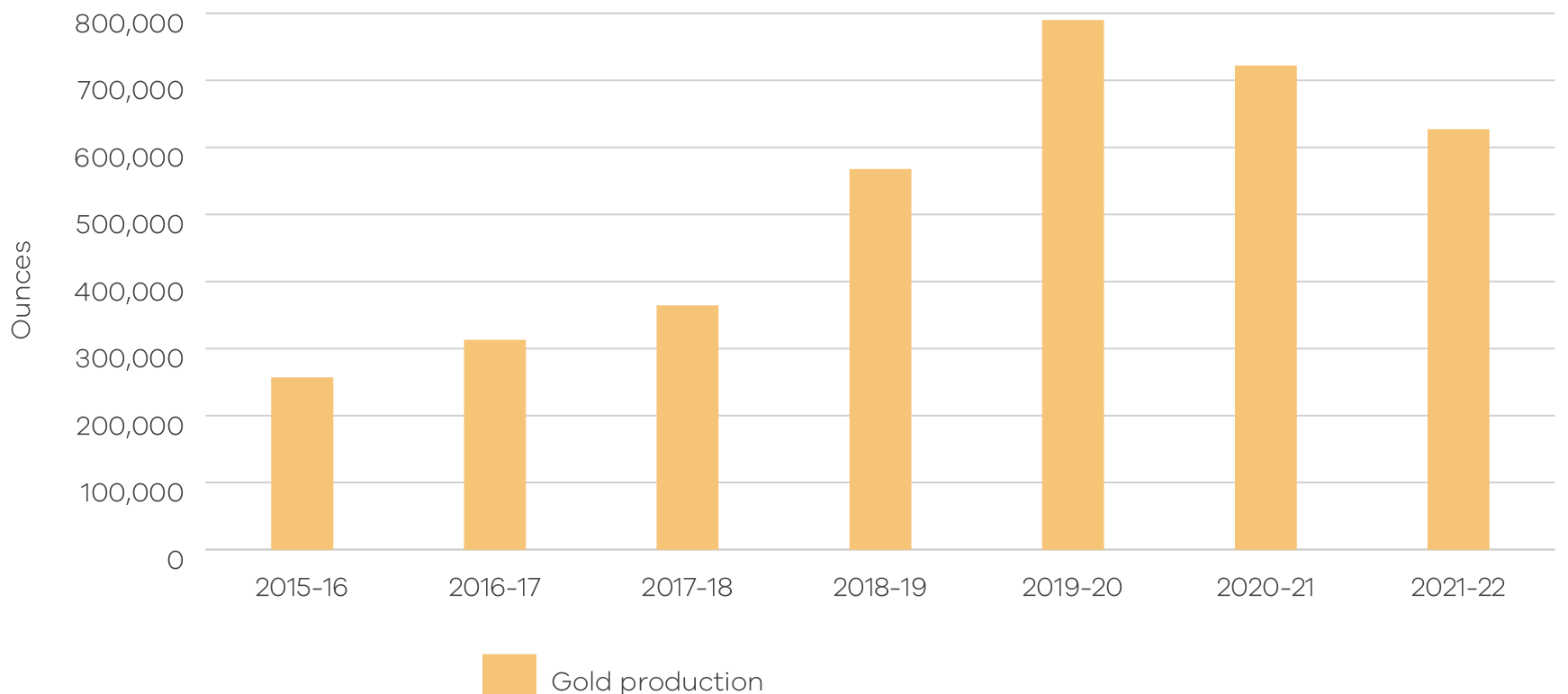 Mineral tenementsTable 3.3.1 Number of current licences at the end of each financial yearFigure 3.3.1 Number of current licences at the end of each financial year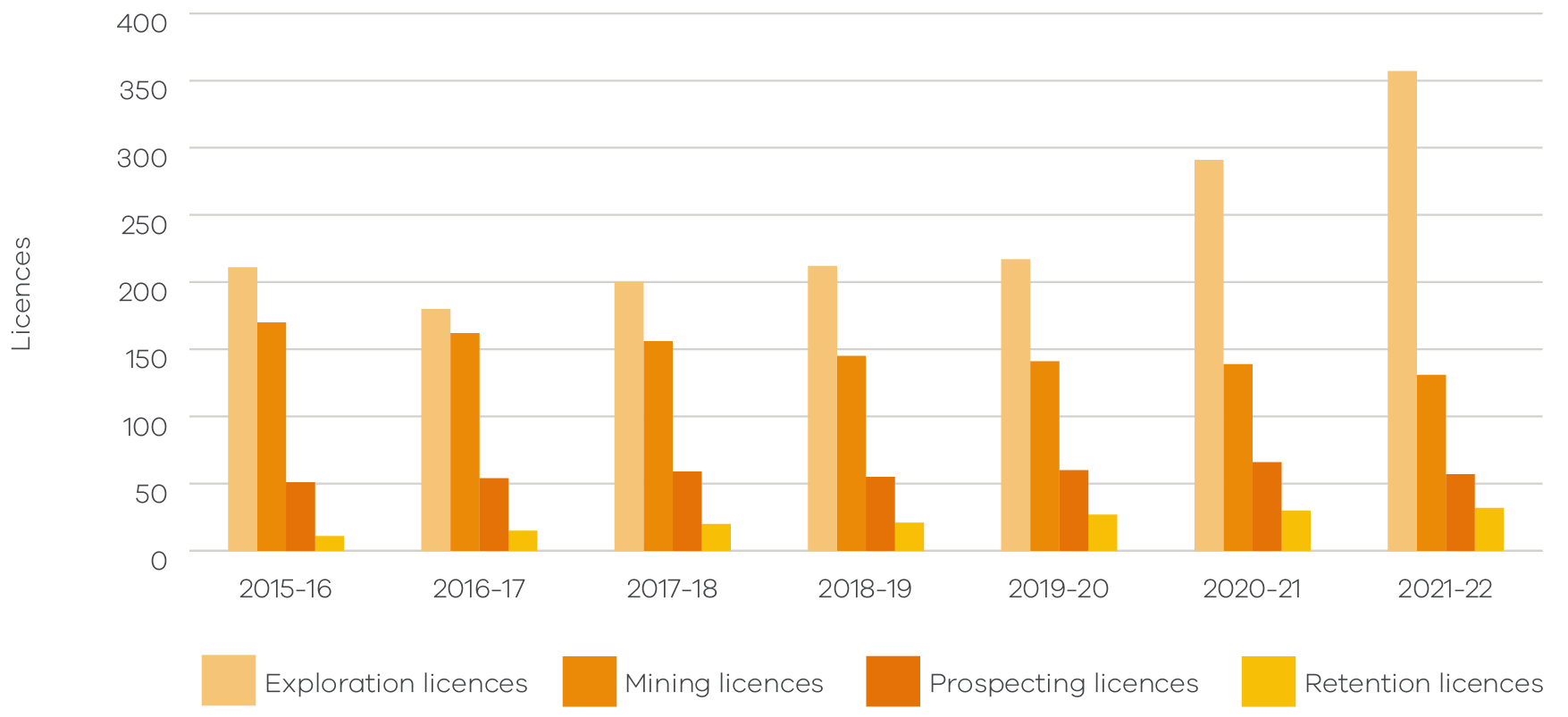 Table 3.3.2 Number of licence applications submitted by financial yearFigure 3.3.2 Number of licence applications submitted by financial year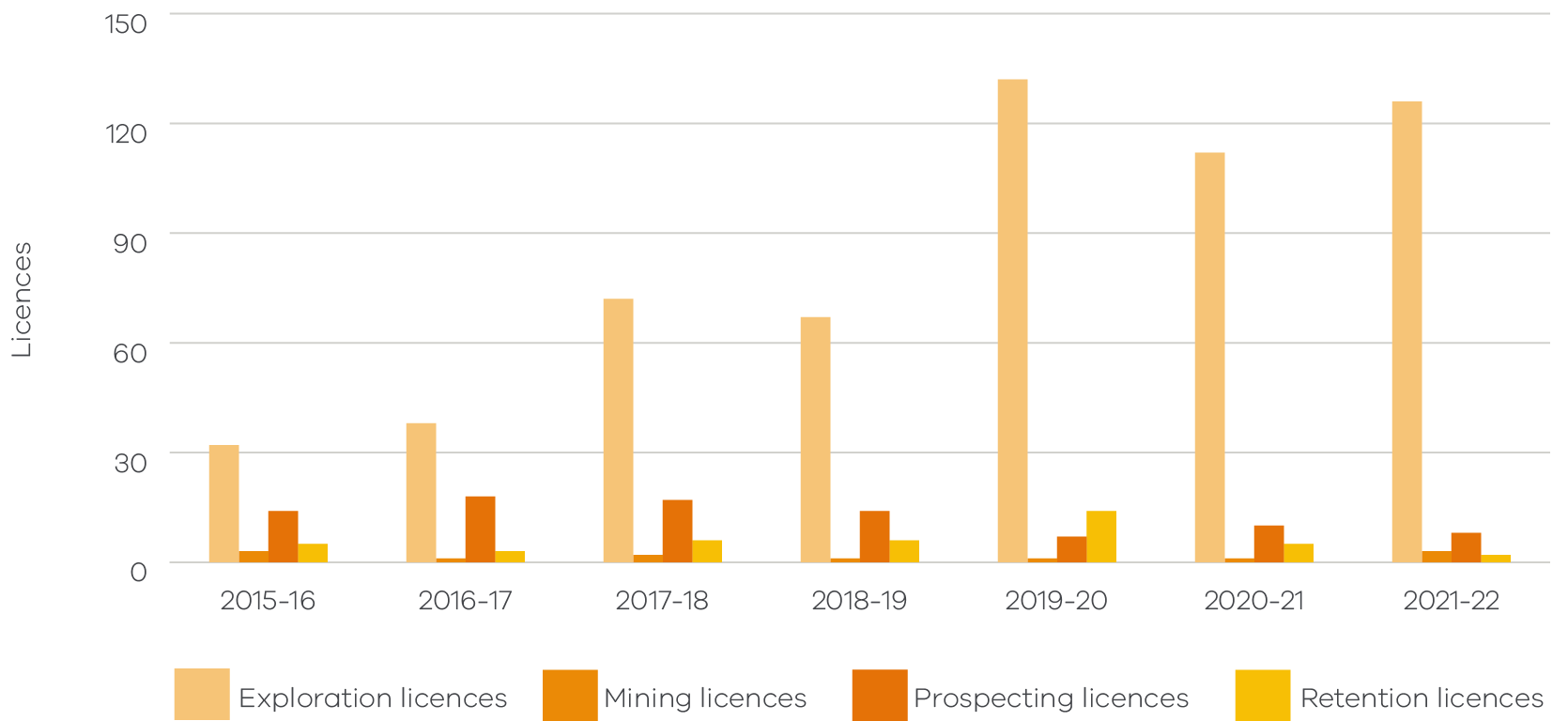 Table 3.3.3 Licence applications granted by financial yearFigure 3.3.3 Number of licence applications granted by financial year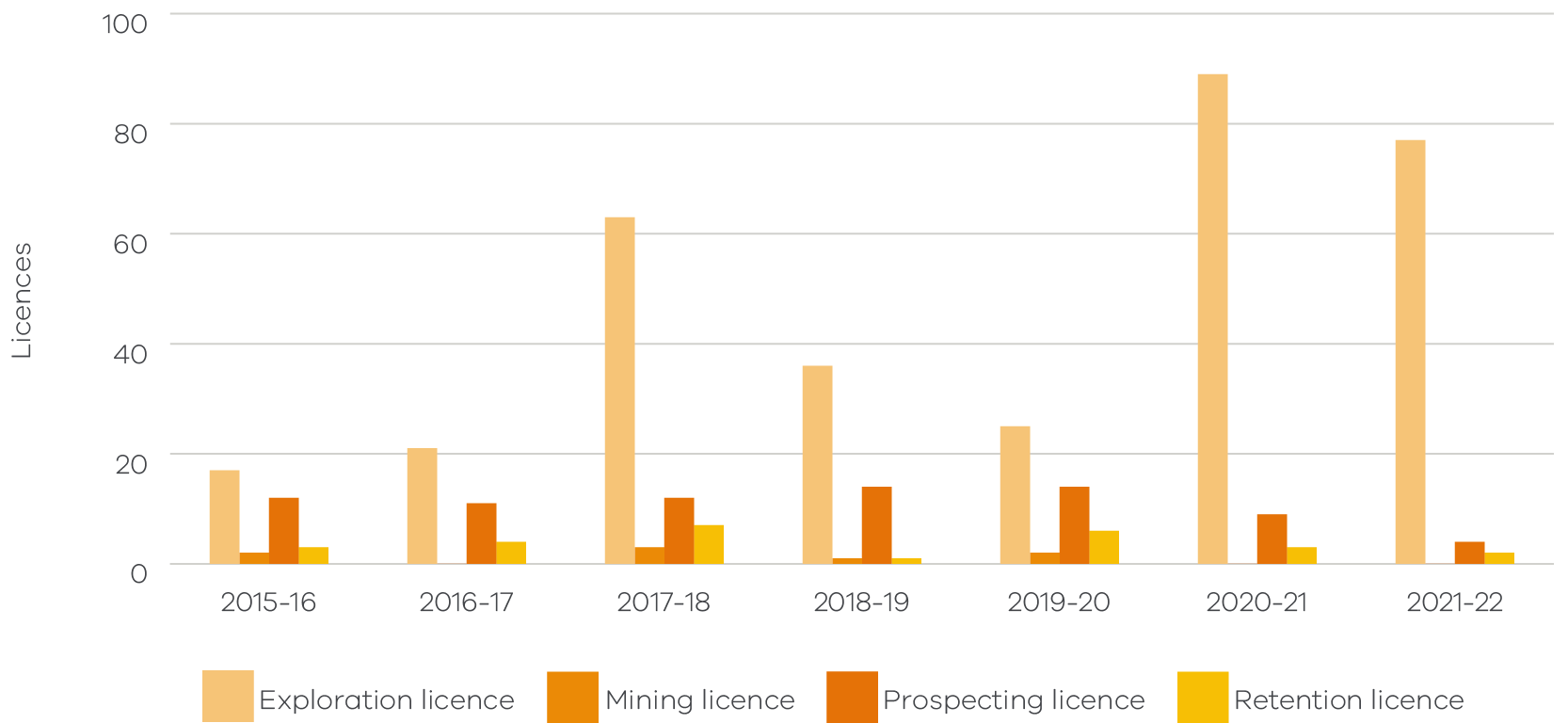 Table 3.3.4 Licences renewed by financial yearFigure 3.3.4 Number of licence applications renewed by financial year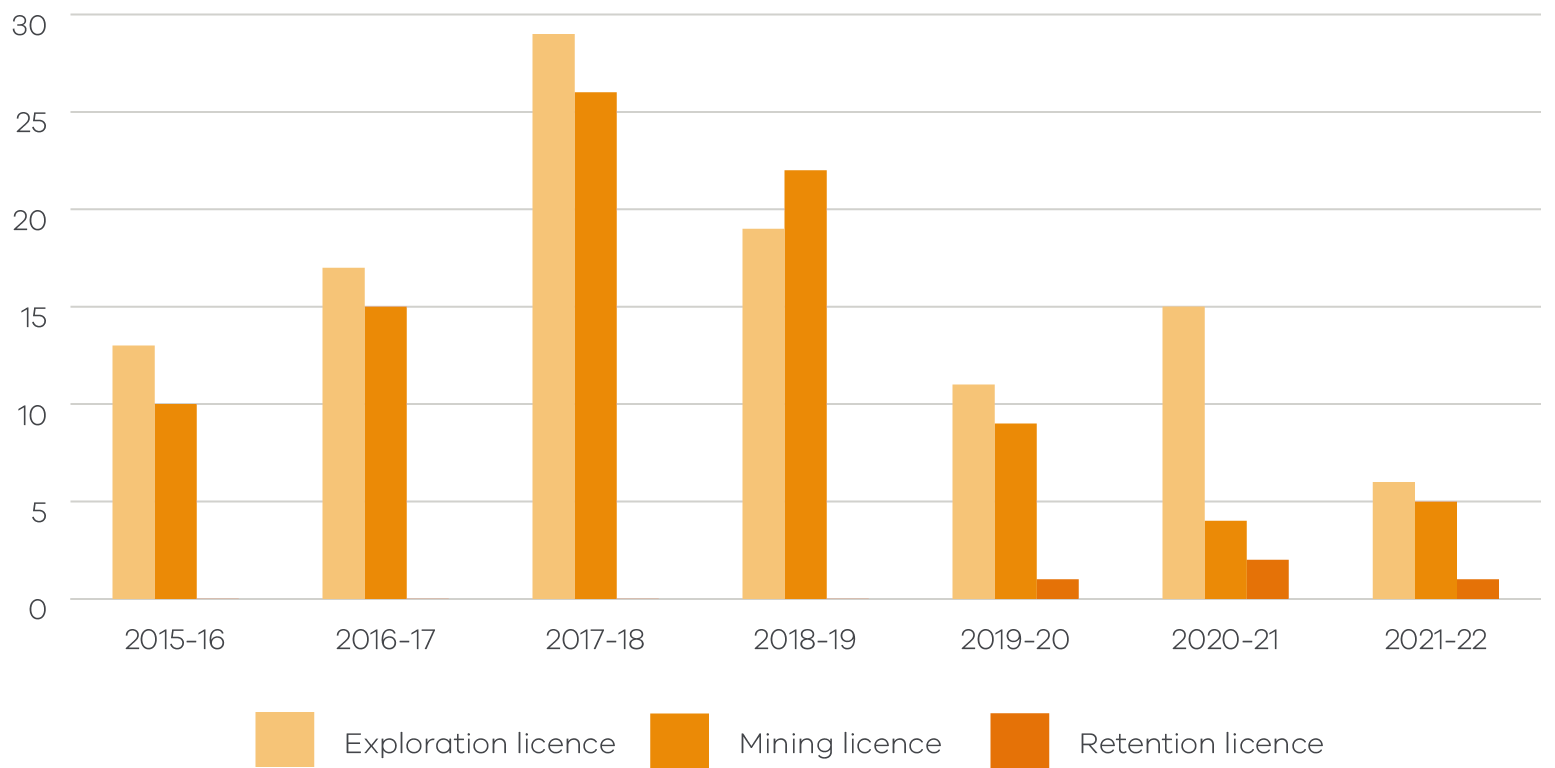 Table 3.3.5 Licence variations submitted by financial yearFigure 3.3.5 Number of licence variations submitted by financial year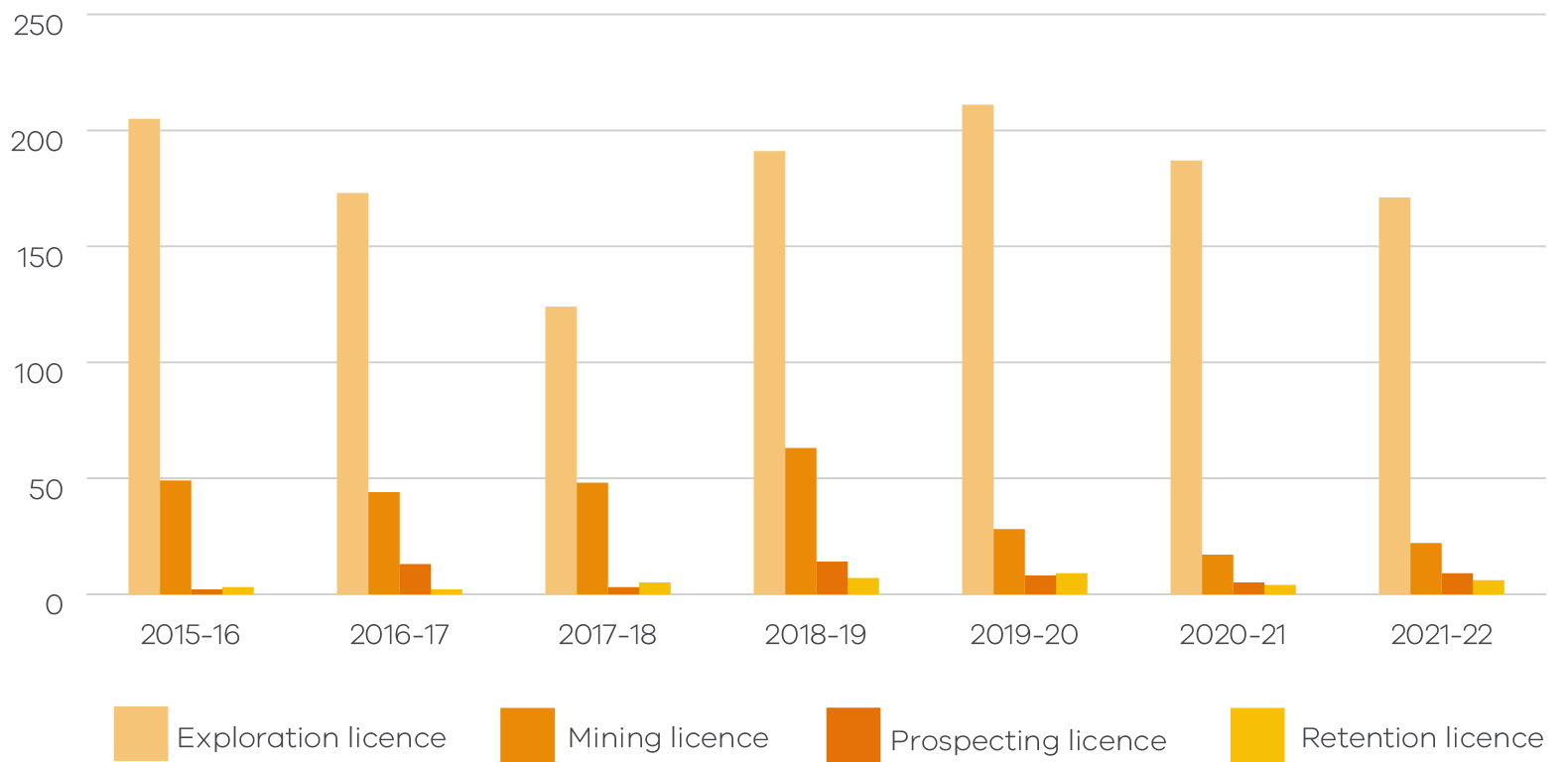 Table 3.3.6 Licence variations completed by financial yearFigure 3.3.6 Number of licence variations completed by financial year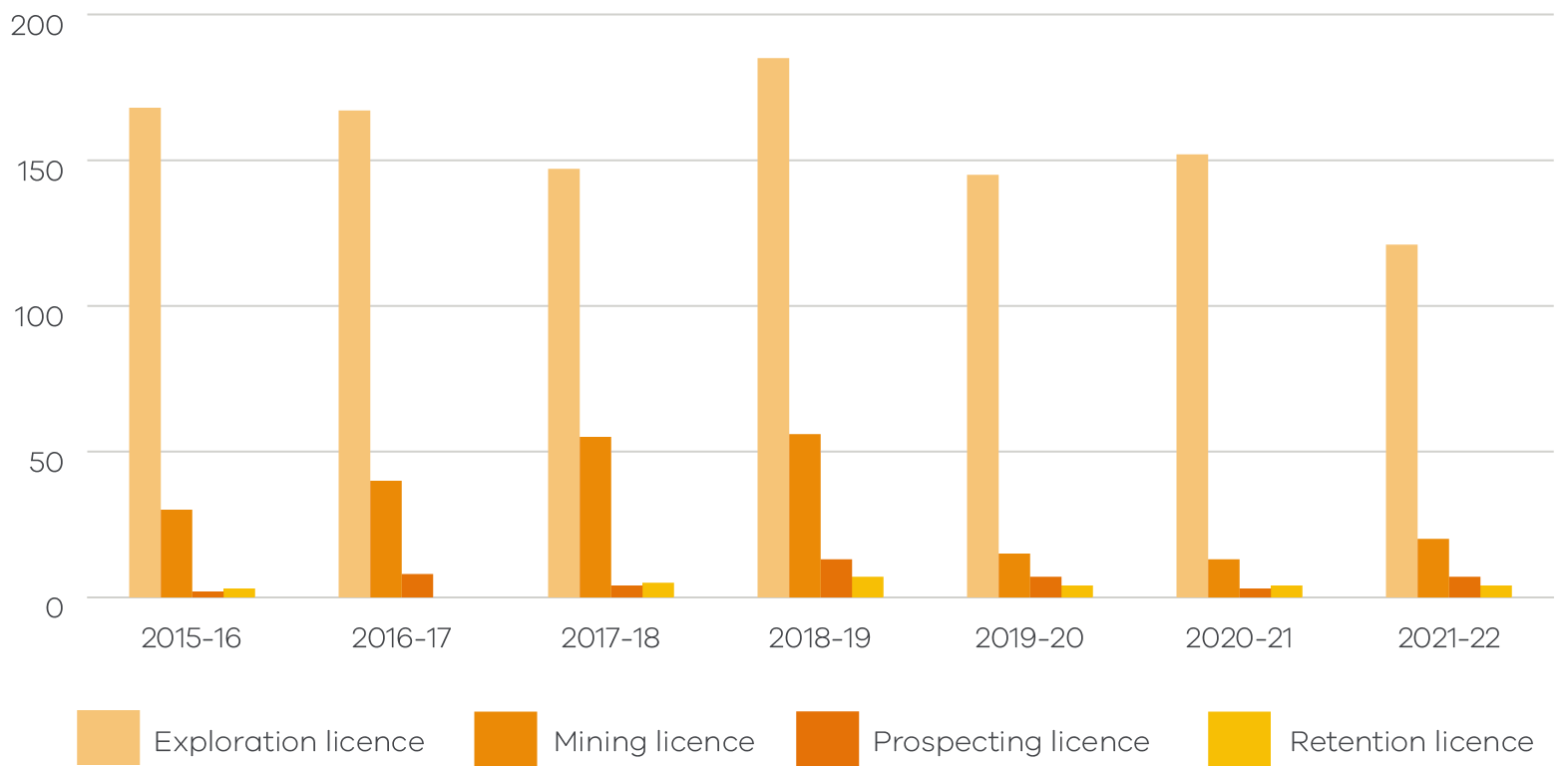 Mineral work plans, codes of practice and administrative updates by notificationWork plans and codes of practices submitted and approved by financial year:An initial work plan (WP) is the primary document describing the permitted activities to be undertaken on a licence. A work plan variation (WPV) is submitted by a licence holder when they want to change the scope of work in an existing work plan. Code of practice (eligible to operate under the Code of Practice for low impact exploration or low risk mines).Table 3.4.1 Mineral work plans, work plan variations and codes of practice applications submittedTable 3.4.2 Mineral work plans, work plan variations and codes of practice applications approvedTable 3.4.3 Mineral work plans, work plan variations and codes of practice applications withdrawn/refusedStatutory endorsement indicates that Earth Resources Regulation has assessed and endorsed the work plan or work plan variation as having met the requirements under the MRSDA.Table 3.4.4 Mineral work plans and work plan variations statutory endorsementsAdministrative updates by notification are minor changes to the existing work plan with no significant increase in risk arising from the new or changing work. Administrative updates do not require statutory endorsement (no further planning permission required). The administrative updates by notification process was introduced at the end of FY2017-18.Table 3.4.5 Mineral administrative updates by notifications received and acknowledgedPetroleum, geothermal, offshore pipelines and greenhouse gasExploration, within Victoria’s jurisdiction, for petroleum occurred in the offshore parts of the Otway and Gippsland geological basins. Production activity occurred in the Otway Basin.Offshore activities occur within three nautical miles of the coast, according to Victorian legislation. Waters further than three nautical miles are covered by Commonwealth legislation and reported separately by Commonwealth Government agencies.Hydraulic fracturing is banned under Victorian legislation.Gas production and storageGas production located offshore within Victoria’s three nautical mile zone.Table 4.1.1 Gas production by financial years* MMscf = million standard cubic feet. ^ Convert Gas MMscf to petajoules using online sales gas converter: https://www.convert-me.com/en/convert/energy/mscfgas.html.Table 4.1.2 Underground gas storage by financial years**MMscf = million standard cubic feet. ^ Convert Gas MMscf to petajoules using online sales gas converter: https://www.convert-me.com/en/convert/energy/mscfgas.html.DrillingExploration, appraisal and production wellsTable 4.2.1 Number of wells drilled in Victoria by financial yearFigure 4.2.1 Number of wells drilled by financial year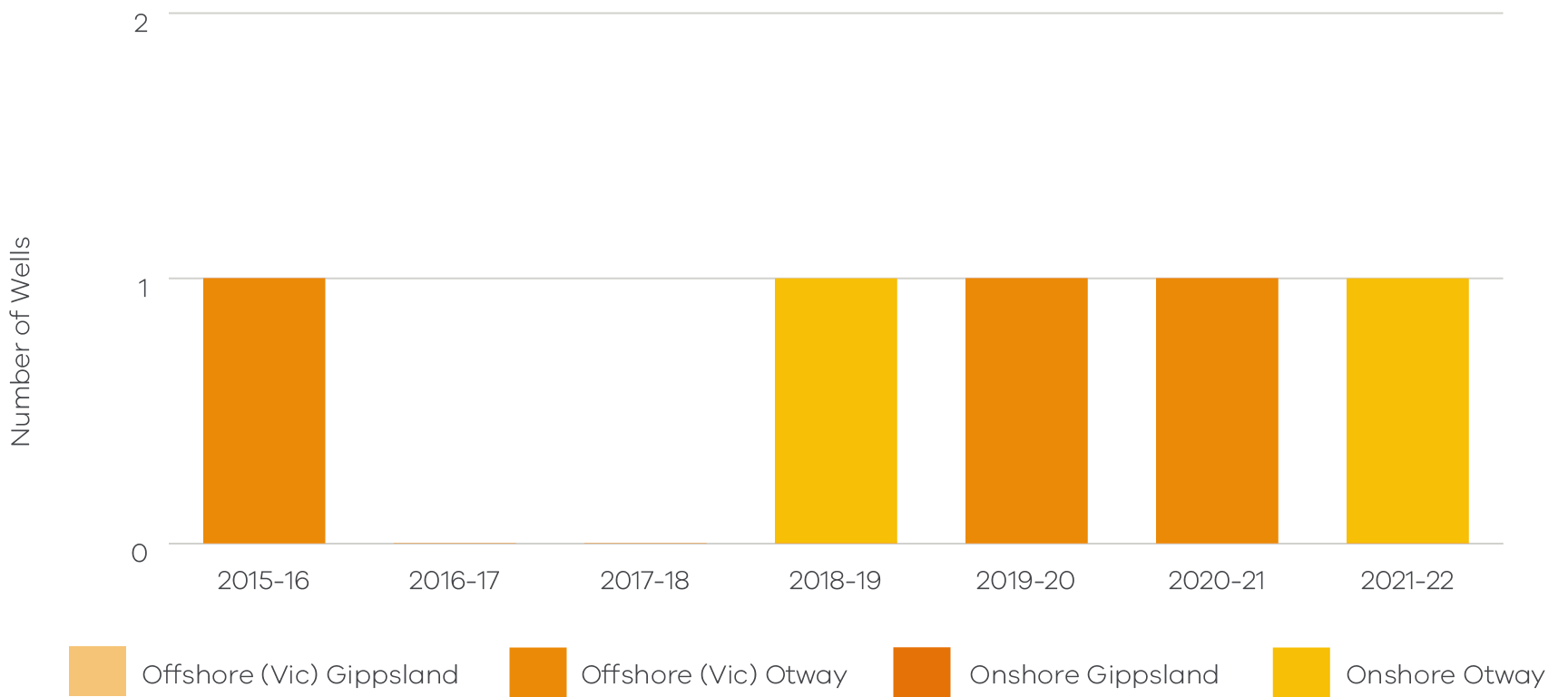 Petroleum, offshore pipelines, geothermal and greenhouse gas licencesTable 4.3.1 Overview of onshore petroleum tenements as at 30 June 2022Table 4.3.2 Overview of offshore (Victorian waters) petroleum tenements as at 30 June 2022Table 4.3.3 Offshore pipeline licences as at 30 June 2022Table 4.3.4 Geothermal exploration permits as at 30 June 2022Table 4.3.5 Offshore greenhouse gas assessment permits as at 30 June 2022Table 4.3.6 Non-MRSDA licence variations submitted by financial yearTable 4.3.7 Non-MRSDA licence variations completed by financial yearRevenueRoyalties payableTable 5.1.1 Royalties payable by financial year ($ million)*From 1 January 2020, gold produced under a mining licence in Victoria is subject to a royalty. The royalty only applies to gold produced in a financial year in excess of 2,500 ounces.Figure 5.1.1 Royalties payable by financial year ($ million)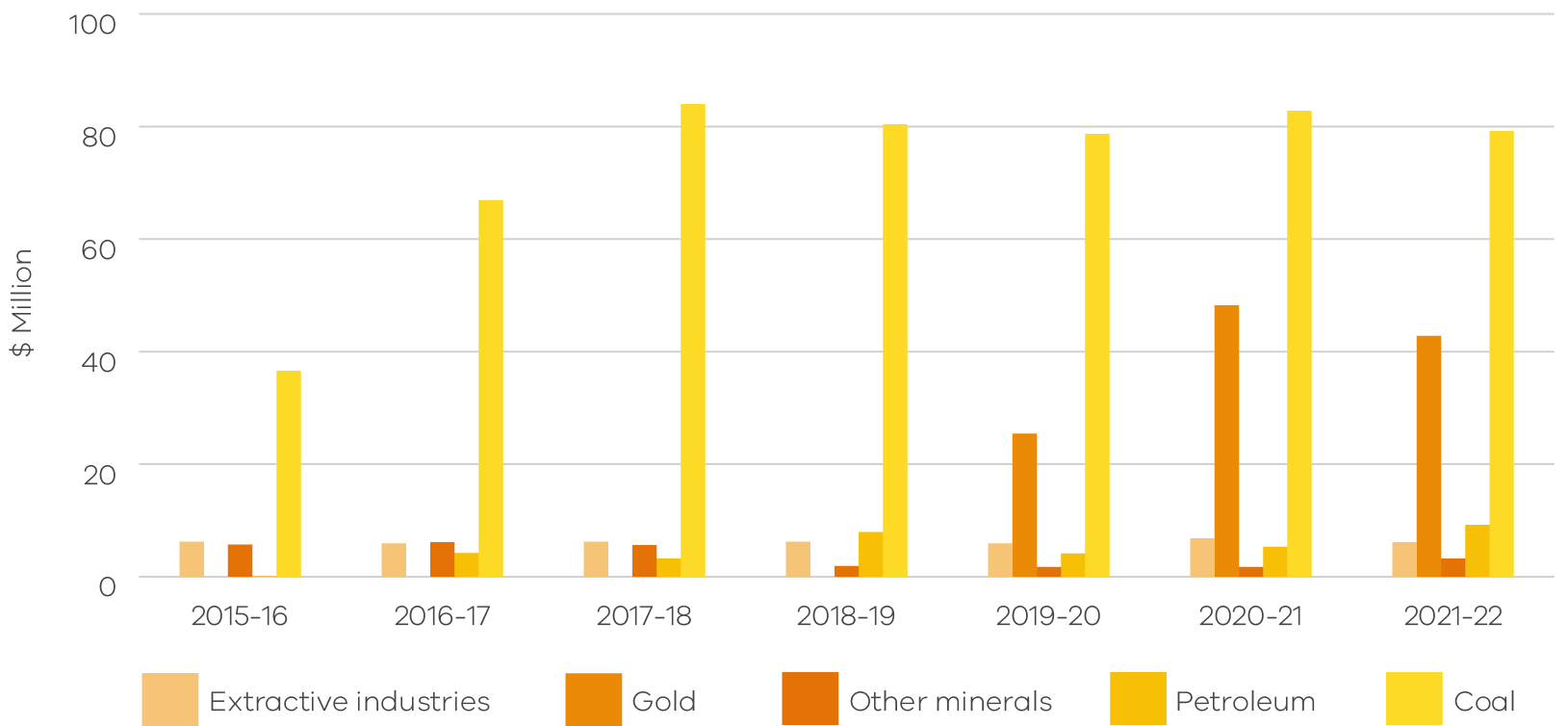 Regulatory feesTable 5.2.1 Regulatory fees by financial year ($ million)Figure 5.2.1 Regulatory fees by financial year ($ million)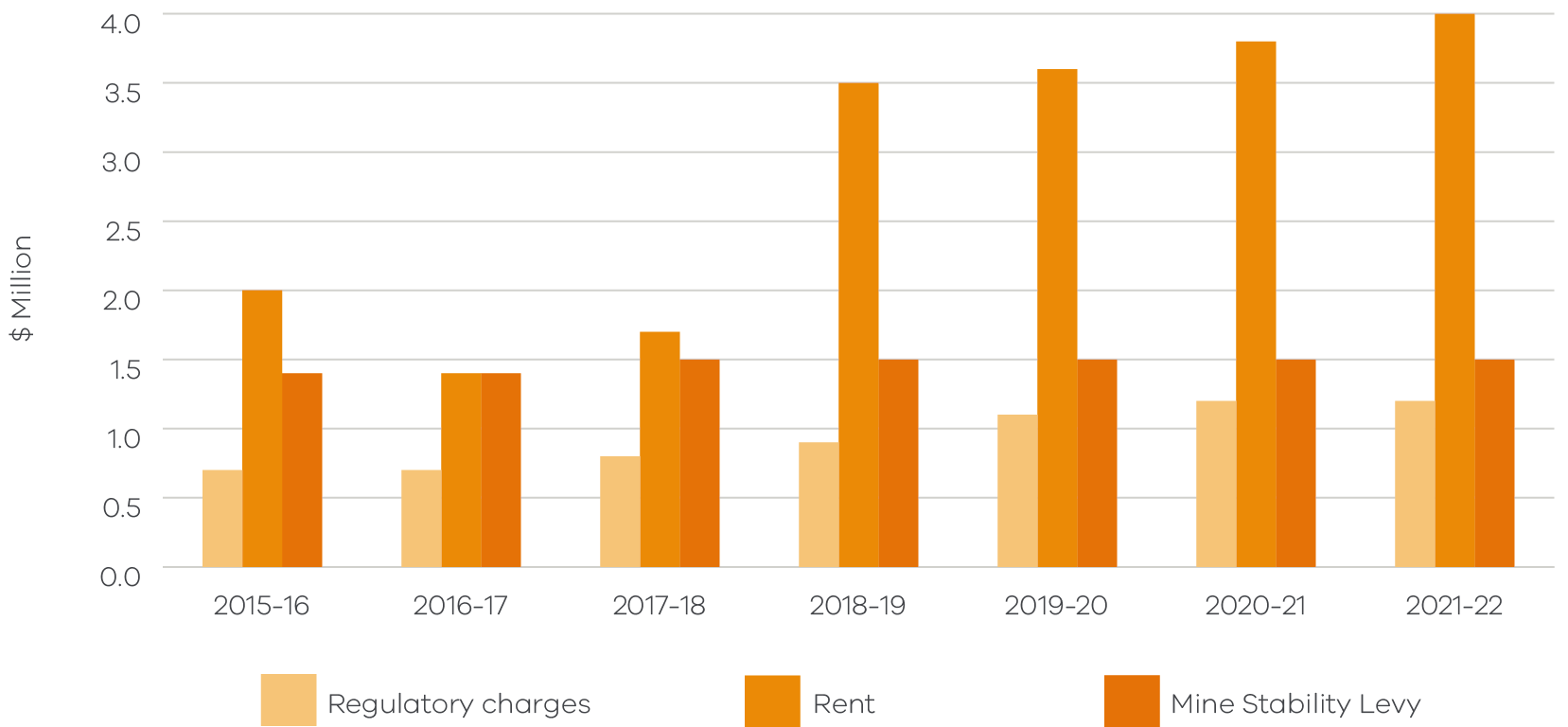 Rehabilitation bondsBonds heldThe total monetary value of the rehabilitation bonds held by the State under the MRSDA in 2021-22 was $824.5 million as at 30 June 2022. Up to date bonds held by the State can be found on the Earth Resources Regulation website: https://earthresources.vic.gov.au/community-and-land-use/rehabilitation.Table 6.1.1 Value of rehabilitation bonds by tenement type and by financial year ($ million)Figure 6.1.1 Extractive industries and mining rehabilitation bonds held at the end of financial year ($ million)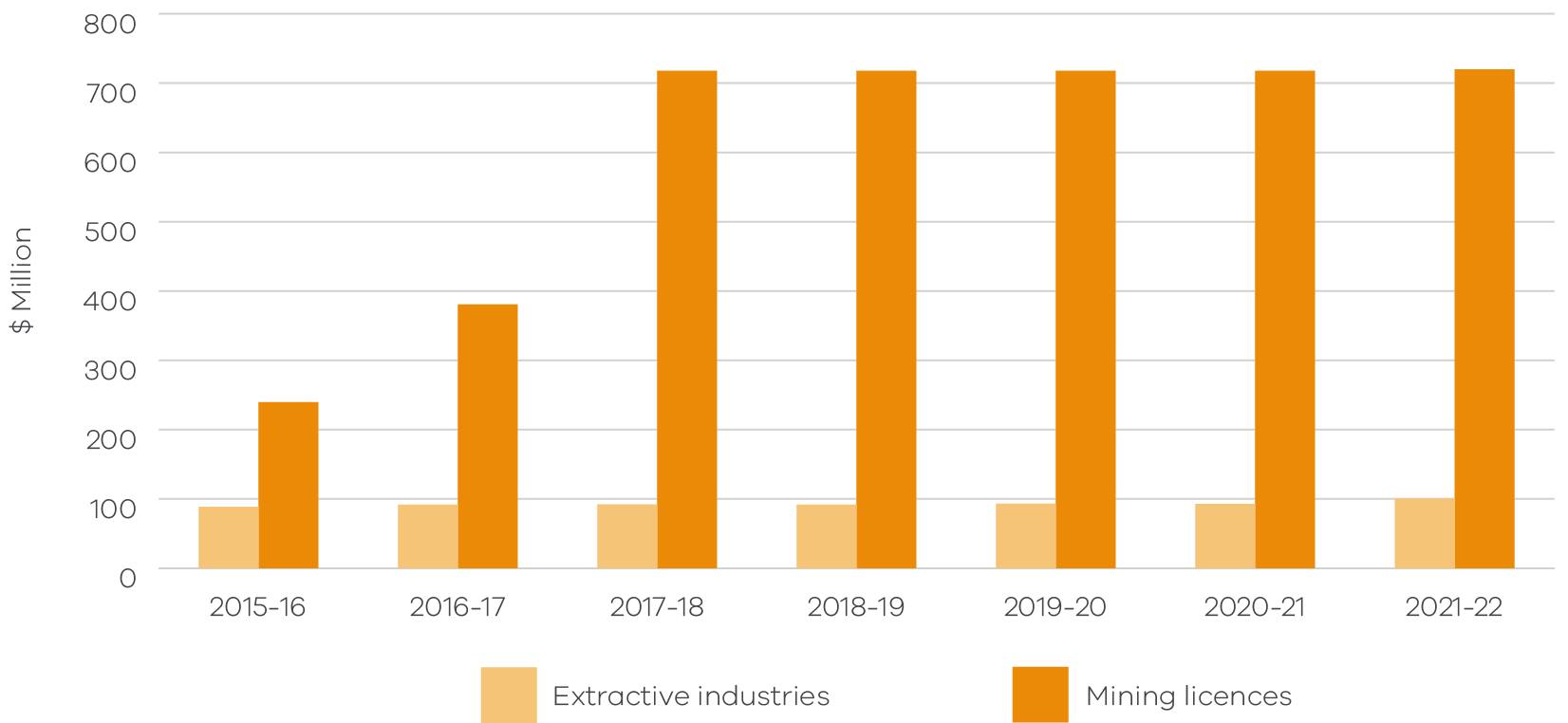 Figure 6.1.2 Exploration, prospecting and retention licence rehabilitation bonds held at the end of financial year ($ million)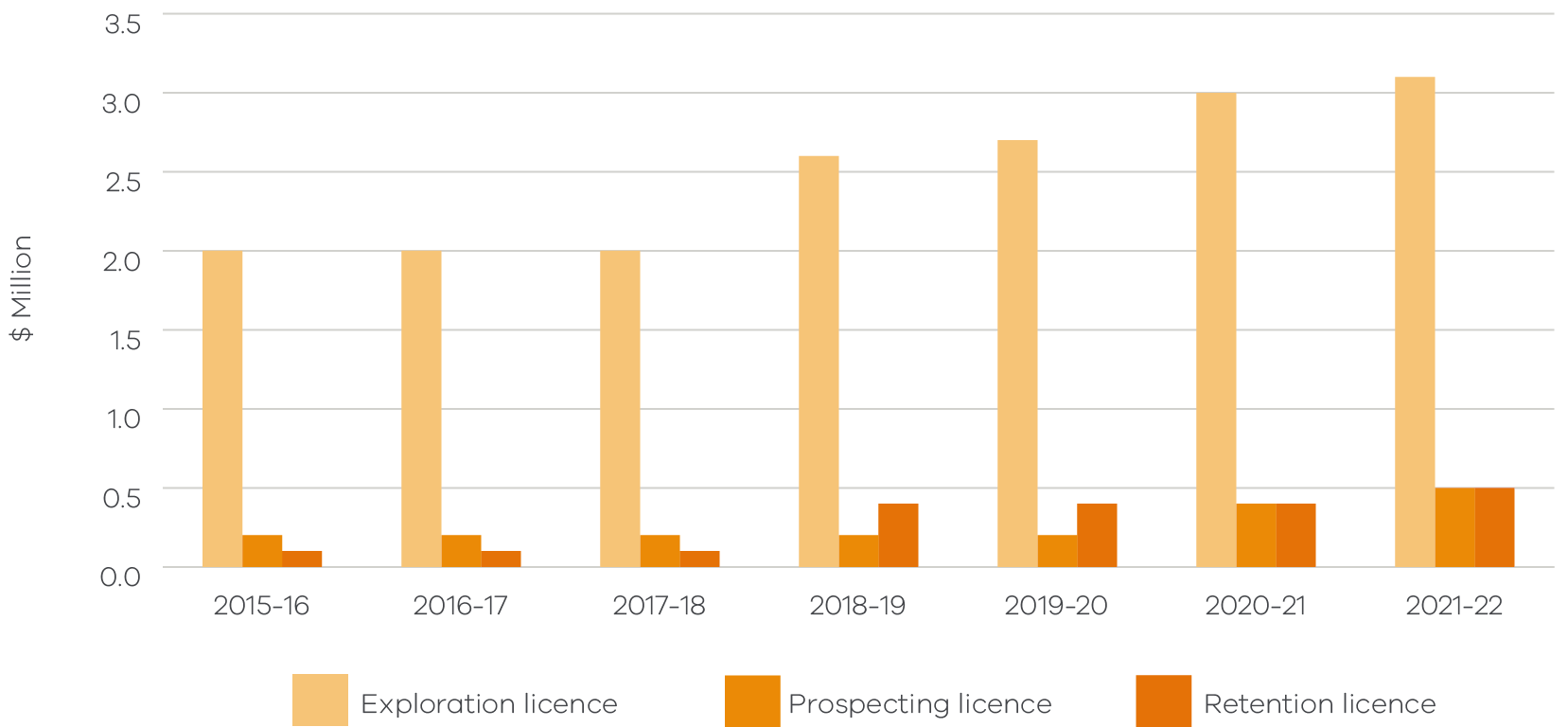 Bond reviewsTable 6.2.1 Rehabilitation bond reviews by financial yearThe bond review numbers differ slightly from previous reports due to the undertaking of a data cleansing and re-alignment exercise for historical bond review records.Figure 6.2.1 Outcome of bond reviews by financial year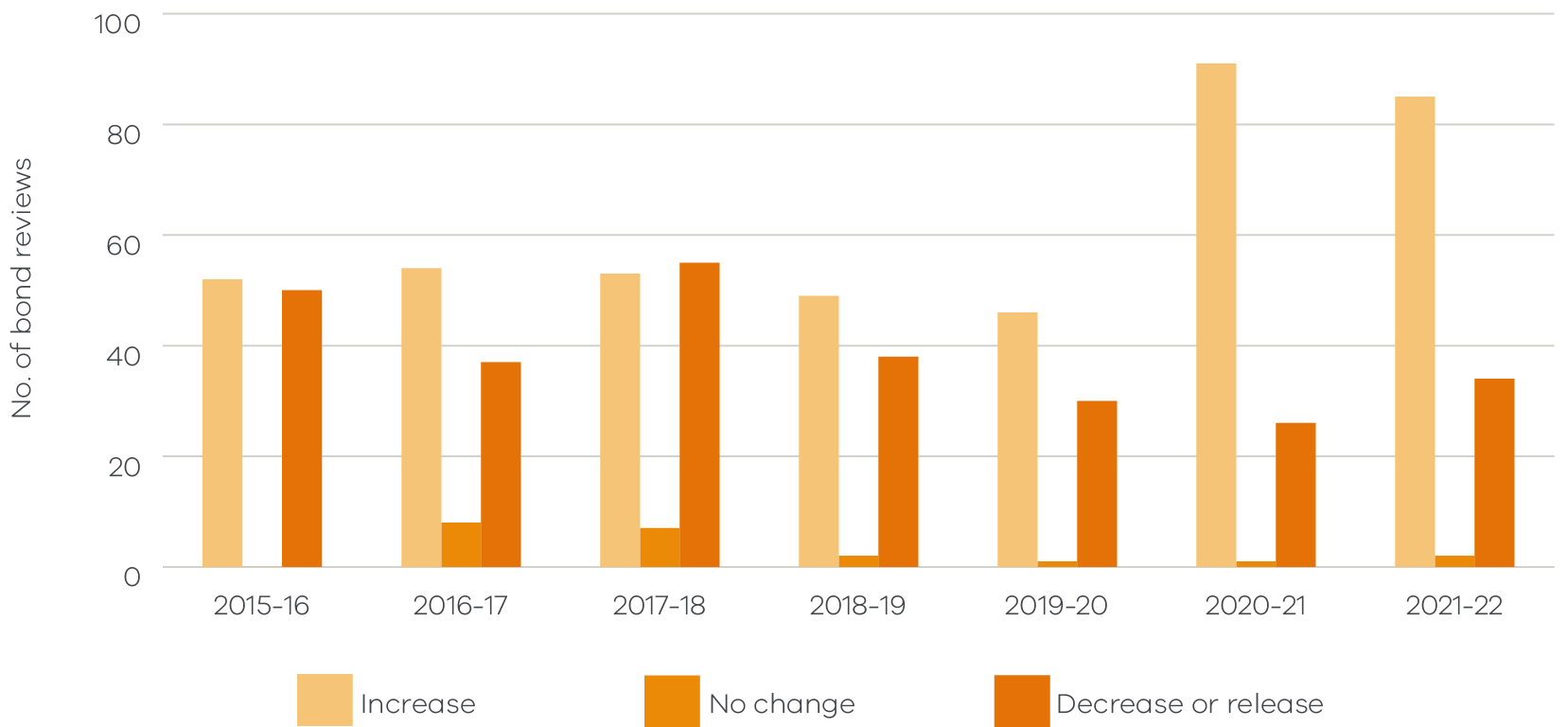 ComplianceCompliance activitiesEarth Resources Regulation undertakes a compliance program to ensure that tenement holders comply with their obligations. Monitoring, compliance and enforcement activities under the MRSDA are summarised in the table below. Inspector field activities were limited to responding to critical incidents and key preventative measures during the period of COVID-19 restrictions.Table 7.1.1 Compliance activities by financial year^Inspections include site closures and site visits.*MRSDA s110 and s110a Notices issued.Figure 7.1.1 Compliance activities by financial year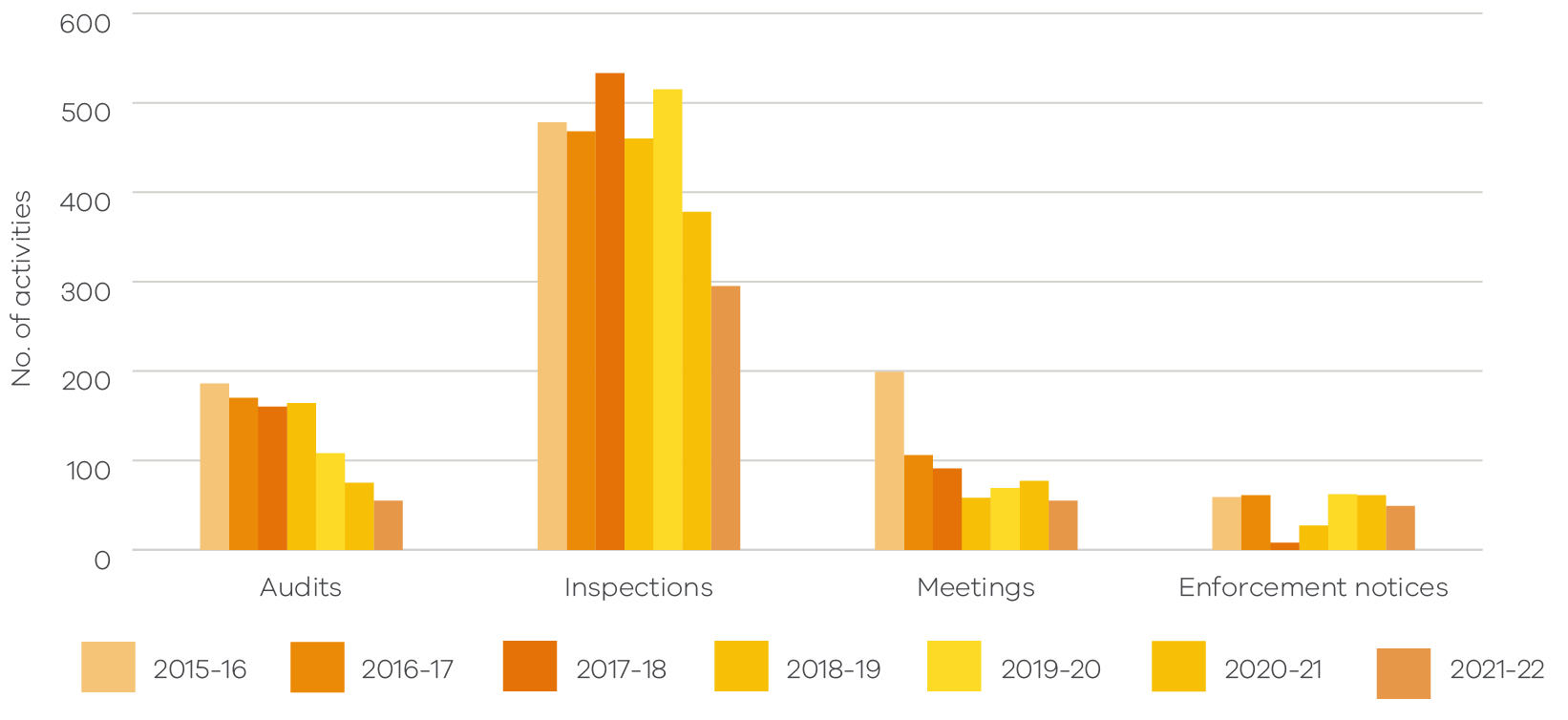 Industry annual returns submission rateTenement holders are obliged to submit an annual report on their activities by the due date even if no work has been undertaken in the financial year. The information submitted is used to monitor industry activities, specify regulatory fees and royalties, and inform management of Victoria’s earth resources sector by understanding the state of the industry and aiding further investment and jobs.Table 7.2.1 MRSDA tenements FY2021-22 annual report submission rate as at 11 December 2022*Due dates: extractive industries 31 July 2022; mining and prospecting 28 July 2022; exploration and retention dates varied during the year. (Note: annual returns submitted includes regulator approved extensions.)Annual returns submitted by tenement type:earthresources.vic.gov.au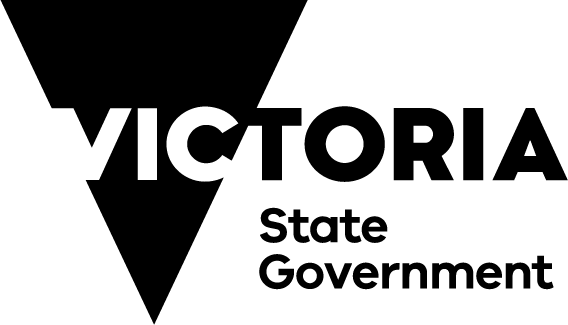 2015-162016-172017-182018-192019-202020-212021-22Current quarries at EOFY888888881873860848847Quarries recorded production543548554546527489439Production (million tonnes)54.1058.1061.2062.9264.6566.7869.91Value of sales ($million)$801.04$854.82$989.30$1,021.49$1,075.90$1,112.39$1,156.90Product groupProduct type groups2017-18
Production
(million tonnes)2017-18
Value of sales
($ million)2018-19
Production
(million tonnes)2018-19
Value of sales
($ million)2019-20
Production
(million tonnes)2019-20
Value of sales
($ million)2020-21
Production
(million tonnes)2020-21
Value of sales
($ million)2021-22
Production
(million tonnes)2021-22
Value of sales
($ million)Clay productsBrick0.99$3.020.94$2.710.93$2.590.91$2.541.08$2.18Clay productsStoneware Pottery0.001$0.040.004$0.050.001$0.020.001$0.010.001$0.02Clay productsTile/Pipe0.02$0.080.00$0.000.00$0.000.00$0.000.00$0.00Total clay products1.01$3.140.94$2.750.93$2.600.91$2.551.08$2.20Limestone productsAgriculture0.65$17.460.62$16.250.63$17.490.85$24.260.77$21.36Limestone productsCement0.08$1.700.04$0.890.06$1.030.07$1.250.03$0.81Limestone productsLime0.08$1.570.07$1.280.09$1.630.20$3.300.37$5.82Total limestone products0.80$20.730.73$18.420.78$20.151.13$28.811.17$27.99MiscellaneousDimension Stone0.01$0.250.0005$0.120.01$0.290.24$1.110.08$1.38MiscellaneousSoil0.05$0.600.05$0.590.03$0.110.15$1.060.18$1.13MiscellaneousUnspecified5.31$61.582.88$31.564.66$70.966.49$104.410.22$4.01Total miscellaneous5.36$62.432.92$32.274.70$71.366.87$106.580.48$6.52Multi-size productsFill3.92$38.973.79$37.954.85$46.424.18$43.656.91$62.39Multi-size productsRoad Base6.09$104.257.62$122.045.49$91.164.36$79.307.15$139.36Multi-size productsRoad Sub-Base11.97$144.3112.91$159.1513.17$177.1112.15$165.4217.52$242.10Total multi size products21.98$287.5324.31$319.1423.51$314.6820.69$288.3731.58$443.85Sand productsConcrete Sand7.20$132.499.25$151.738.76$153.849.65$151.6211.76$173.51Sand productsFine Sand2.50$39.671.61$19.333.01$43.492.32$35.121.77$28.37Sand productsFoundry Sand0.003$0.040.86$19.110.002$0.100.57$13.350.08$7.25Sand productsIndustrial Filters0.02$0.120.02$0.200.00$0.000.05$0.820.05$3.18Total sand products9.72$172.3311.74$190.3711.77$197.4212.59$200.9213.66$212.31Single-size productsAggregate22.27$441.8621.36$427.6222.90$467.9424.48$483.6321.76$461.85Single-size productsArmour0.07$1.300.92$30.900.06$1.760.11$1.530.18$2.18Total single size products 22.33$443.1522.28$458.5322.97$469.6924.59$485.1621.94$464.03Financial Year Total61.20$989.3062.92$1,021.4964.65$1,075.9066.78$1,112.3969.91$1,156.90Rock typeRock type groups2017-18
Production
(million tonnes)2017-18
Value of sales
($ million)2018-19
Production
(million tonnes)2018-19
Value of sales
($ million)2019-20
Production
(million tonnes)2019-20
Value of sales
($ million)2020-21
Production
(million tonnes)2020-21
Value of sales
($ million)2021-22
Production
(million tonnes)2021-22
Value of sales
($ million)Hard rockBasalt new20.21$318.2921.61$351.0721.53$364.3422.68$384.2923.87$391.61Hard rockBasalt old3.12$63.723.85$82.084.38$80.312.86$60.224.00$83.01Hard rockDolerite0.02$0.230.001$0.010.00$0.000.35$6.680.00$0.00Hard rockGneiss0.01$0.010.01$0.000.08$1.920.004$0.000.001$0.00Hard rockGranite5.37$123.005.35$117.657.06$138.837.38$138.806.65$133.97Hard rockHornfels5.23$85.855.22$86.875.27$89.605.58$111.367.26$141.05Hard rockQuartzite0.03$0.640.03$0.750.01$0.600.04$1.060.08$1.51Hard rockRhyodacite1.79$43.641.52$33.521.54$35.531.73$39.992.16$51.31Hard rockSchist0.27$5.860.48$9.310.43$8.320.19$4.540.43$9.71Hard rockSlate0.04$1.250.04$1.170.04$1.360.23$1.460.06$0.95Hard rockTrachyte0.04$0.800.03$0.700.03$0.510.02$0.540.03$0.64Total hard rock 36.14$643.2838.14$683.1440.38$721.3241.08$748.9344.55$813.76Soft rockClay and clay shale1.48$3.901.20$3.491.47$5.331.30$3.282.74$4.35Soft rockLimestone1.80$28.621.99$29.081.98$31.352.27$38.482.02$35.86Soft rockSand and gravel16.92$253.9316.70$248.9615.75$257.7017.11$262.1316.48$247.36Soft rockScoria1.15$18.070.76$12.970.94$15.391.12$18.780.95$18.38Soft rockSedimentary*3.09$36.133.76$39.753.51$39.283.57$37.452.75$33.76Soft rockSoil0.05$0.600.05$0.620.06$0.110.15$1.080.18$1.13Soft rockTuff0.58$4.790.32$3.480.56$5.410.20$2.260.24$2.31Total soft rock25.07$346.0224.77$338.3524.27$354.5825.71$363.4625.36$343.14Financial year total61.20$989.3062.92$1,021.4964.65$1,075.9066.78$1,112.3969.91$1,156.902015-162016-172017-182018-192019-202020-212021-22Work authorities granted151013114315Resource estimate* (tonnes)------56.1M2015-162016-172017-182018-192019-202020-212021-22WA variations submitted60505162526647WA variations completed453759525524412015-162016-172017-182018-192019-202020-212021-22Initial work plan1915610768Work plan variation 11221011211213Code of practice1287553Total submitted 313924283323242015-162016-172017-182018-192019-202020-212021-22Initial work plan174119655Work plan variation 2129614145Code of practice1083313Total approved201628182320132015-162016-172017-182018-192019-202020-212021-22Initial work plan1347427Work plan variation 0022446Code of practice0211005Total WITHDRAWN/ REFUSED1571086182015-162016-172017-182018-192019-202020-212021-22Initial work plan9574964Work plan variation 31281276Total endorsed231412122113102015-162016-172017-182018-192019-202020-212021-22Received --314301226Acknowledged--2141710122015-162016-172017-182018-192019-202020-212021-22Mineral exploration (ABS seasonally adjusted data) $28.9$40.5$73.3$102.2$135.7$183.7$222.2MRSDA exploration $38.5$44.2$69.0$107.3$132.2$198.3$222.2MRSDA mining $685.8$749.1$654.6$734.5$837.1$831.7$802.4YearGoldMineral sandsCoalOther*Total2015-16$16.9$6.6$0.4$14.6$38.52016-17$26.1$5.2$0.5$12.5$44.22017-18$44.3$8.2$0.5$16.1$69.02018-19$57.3$24.2$7.1$18.8$107.32019-20$81.8$23.7$6.0$20.7$132.22020-21$149.3$16.4$6.9$25.7$198.32021-22$141.7$34.5$7.2$38.8$222.2YearExploration licenceMining licenceProspecting licenceRetention licenceTotal2015-16$15.4$19.8$0.1$3.3$38.52016-17$17.0$24.5$0.1$2.7$44.22017-18$21.8$42.4$0.1$4.7$69.02018-19$43.1$41.4$0.1$22.7$107.32019-20$46.2$56.2$0.1$29.6$132.22020-21$45.7$97.2$0.1$55.3$198.32021-22$62.3$97.5$0.2$62.1$222.2YearGoldMineral sandsCoalOther*Total2015-16$280.2$21.8$339.4$44.4$685.82016-17$260.0$15.2$431.2$42.7$749.12017-18$238.2$12.6$359.1$44.8$654.62018-19$316.4$14.6$329.3$74.2$734.52019-20$422.5$12.4$362.2$40.0$837.12020-21$401.2$13.2$361.9$55.3$831.72021-22$427.5$15.6$303.7$55.7$802.4YearMining licenceProspecting licenceTotal2015-16$685.1$0.7$685.82016-17$748.4$0.6$749.12017-18$653.9$0.7$654.62018-19$733.7$0.8$734.52019-20$836.4$0.8$837.12020-21$830.3$1.4$831.72021-22$800.6$1.9$802.4FYGold* (ounce)Silver* (ounce)Antimony (tonne)Zircon (tonne)Rutile (tonne)Ilmenite (tonne)Coal (tonnes)Gypsum (tonne)Kaolin and clay (tonne)Peat (tonne)Quartz (tonne)2015-16256,6976,8993,76952,02690,31857,76359,740,649504,244202,2293,02518,2002016-17312,8354,11617,97545,59773,81244,94456,095,491453,067192,1503,20712017-18364,29402,57027,51548,38124,39045,061,567637,018171,9324,84082018-19567,5011,9312,01600042,255,570474,084114,0506,05002019-20790,0547,4813,14100040,372,215533,066154,8123,1463,4952020-21722,2397,6893,55100042,263,209679,741172,9833,9939,8292021-22627,01141,4452,89600039,126,368836,249167,1335,2759,894YearGoldSilverAntimonyMineral sands1Industrial minerals2Coal3Others*Total2015-16$412.5$0.1$30.1$176.0$10.0N/A$0.4$629.62016-17$519.8$0.1$33.6$188.5$8.0N/A$0.1$750.22017-18$613.5$0.0$28.2$172.6$11.7N/A$0.2$827.02018-19$1,015.5$0.04$21.2$0.0$10.3N/A$0.0$1,093.72019-20$1,843.0$0.2$24.8$0.0$10.3N/A$0.2$1,924.52020-21$1,781.5$0.3$36.7$0.0$13.6N/A$0.3$1,878.22021-22$1,592.5$1.3$58.2$0.0$15.5N/A$0.8$1,669.5Licence type2015-162016-172017-182018-192019-202020-212021-22Exploration licence211180200212217291357Mining licence170162156145141139131Prospecting licence51545955606657Retention licence11152021273032Total443411435433445526577Licence type2015-162016-172017-182018-192019-202020-212021-22Exploration licence32387267138111126Mining licence3121113Prospecting licence141817147108Retention licence73761452Total56609888160127139Licence type2015-162016-172017-182018-192019-202020-212021-22Exploration licence 17216336258977Mining licence 2031200Prospecting licence 121112141494Retention licence 3471632Total343685524710183Licence Type2015-162016-172017-182018-192019-202020-212021-22Exploration licence 1317291911156Mining licence 10152622945Retention licence----121Total23325541212112Licence type2015-162016-172017-182018-192019-202020-212021-22Exploration licence205173124191211187171Mining licence49444863281722Prospecting licence213314859Retention licence3257946Total259232180275256213208Licence type2015-162016-172017-182018-192019-202020-212021-22Exploration licence168167147185145152121Mining licence30405556151320Prospecting licence28413737Retention licence3057444Total2032152112611711721522015-162016-172017-182018-192019-202020-212021-22Initial work plan13714118913Work plan variation 71316111434Code of practice67410346Total submitted 262734322516232015-162016-172017-182018-192019-202020-212021-22Initial work plan93467310Work plan variation 311114742Code of practice5532545Total approved17918221911172015-162016-172017-182018-192019-202020-212021-22Initial work plan14212212Work plan variation 0172410Code of practice0000001Total withdrawn/ refused 159363132015-162016-172017-182018-192019-202020-212021-22Initial work plan4101120Work plan variation 4014310Total endorsed81154302015-162016-172017-182018-192019-202020-212021-22Received --21110712Acknowledged--28977YearCondensate (barrels)Gas production (MMscf*)Gas production (petajoules^)CO2 production. (tonnes)Comments2015-163.70032,991Ex-wellhead figures2016-17201,97219,59821.2634,937Ex-wellhead figures2017-18134,17813,11813.9133,643Ex-wellhead figures2018-19146,18614,52315.4032,293Ex-wellhead figures2019-2099,0949,0699.8331,029Ex-wellhead figures2020-21122,5697,5348.1727,149Ex-wellhead figures2021-22167,3538,7599.5027,003Ex-wellhead figuresYearCondensate (barrels)Gas storage (MMscf**)Gas storage (petajoules^)Gas injection (MMscf)Comments2015-161,96716,88118.319,970Storage2016-175879,66810.4913,952Storage2017-1846511,67012.3813,745Storage2018-191,22013,10013.8912,514Storage2019-2094415,95917.3112,231Storage2020-2128316,14417.5110,201Storage2021-2231112,47013.5216,216StorageYearOffshore (Vic) GippslandOffshore (Vic) OtwayOnshore GippslandOnshore OtwayTotal wells2015-16010012016-17000002017-18000002018-190001 12019-20010012020-21010012021-2200011Onshore petroleum licences and permitsNo. of licences and permitsOnshore petroleum production licence11Onshore petroleum exploration permit10Onshore petroleum special drilling authorisation2Onshore petroleum retention lease1Total24Offshore petroleum licences and permitsNo. of licences and permitsOffshore petroleum exploration permit5Offshore petroleum production licence2Offshore petroleum retention lease1Offshore petroleum access authority1Total9Offshore pipeline licencesNo. of licencesOffshore pipeline licence14Geothermal energy permitsNo. of permitsGeothermal exploration permit1Greenhouse gas storage permitsNo. of permitsOffshore greenhouse gas assessment permit1Licence type2015-162016-172017-182018-192019-202020-212021-22Geothermal exploration permit2120000Offshore greenhouse gas assessment permit0001100Offshore petroleum access authority0002200Offshore petroleum exploration permit30262101Offshore petroleum production licence0002200Offshore petroleum retention lease0111000Offshore pipeline licence09165313Onshore petroleum exploration permit2353095419Onshore petroleum production licence301617900Onshore petroleum retention lease0040102Onshore petroleum special drilling authorisation0001220Total31167144271725Licence type2015-162016-172017-182018-192019-202020-212021-22Geothermal exploration permit0021000Offshore greenhouse gas assessment permit0000110Offshore petroleum access authority0001300Offshore petroleum exploration permit02123120Offshore petroleum production licence0001300Offshore petroleum retention lease0020200Offshore pipeline licence03223620Onshore petroleum exploration permit177151710221Onshore petroleum production licence20971881Onshore petroleum retention lease0140102Onshore petroleum special drilling authorisation0001220Total19135533492724YearExtractive industries 
($ million)Gold* 
($ million)Other minerals ($ million)Petroleum 
($ million)Coal 
($ million)Total 
($ million)2015-16$6.2N/A$5.7$0.1$36.647.72016-17$5.9N/A$6.1$4.2$66.9$83.12017-18$6.2N/A$5.6$3.2$84.0$99.12018-19$6.2N/A$1.9$7.9$80.4$96.12019-20$5.9$25.4$1.7$4.1$78.7$115.82020-21$6.9$48.2$1.8$5.3$82.8$145.02021-22$7.8$42.8$3.2$9.2$79.2$142.3YearRegulatory charges 
($ million)Rent 
($ million)Mine Stability Levy 
($ million)Total 
($ million)2015-16$0.7$2.0$1.4$4.12016-17$0.7$1.4$1.4$3.52017-18$0.8$2.8$1.5$5.12018-19$0.9$3.5$1.5$5.92019-20$1.1$3.6$1.5$6.22020-21$1.2$3.8$1.5$6.52021-22$1.2$4.0$1.5$6.7YearExtractive industries ($ million)Mining licences ($ million)Exploration licences ($ million)Prospecting licences ($ million)Retention licences ($ million)Total ($ million)2015-16$88.6$239.6$2.0$0.2$0.1$330.52016-17$91.7$380.5$2.0$0.2$0.1$474.52017-18$92.2$717.7$2.0$0.2$0.1$812.22018-19$91.9$717.7$2.6$0.2$0.4$812.72019-20$93.0$717.9$2.7$0.2$0.4$814.12020-21$92.9$717.8$3.0$0.4$0.4$814.42021-22$100.8$719.7$3.1$0.5$0.5$824.5YearResult of review – increase of initial bondResult of review –no changeResult of review – partial or full releaseNumber of bonds reviewed2015-16530501022016-1754837992017-18537551152018-1949238892019-2046130772020-21911261182021-2285234121ActivitiesAuditsInspections^MeetingsEnforcement notices*Total2015-16186478199599222016-17170468106618052017-181605339187922018-1916446058277092019-2010851569627542020-217537877615912021-22552955549454Tenement type% annual returns received by due date or with extensions*% annual returns received late% total annual returns received% annual returns outstandingExtractive industries56.8%22.5%79.3%20.7%Mining licences82.3%12.3%94.6%5.4%Prospecting licences85.6%6.8%92.4%7.6%Exploration licences93.4%5.7%99.1%0.9%Retention licences93.3%6.7%100.0%0.0%Tenement typeAnnual returnsExtractive industries- Annual return extractive industriesExtractive industries- Royalty returnMining licences- Expenditure and activityMining licences- Production and royaltyProspecting licences- Expenditure and activityProspecting licences- Production and royaltyExploration licences- Expenditure and activityRetention licences- Expenditure and activity